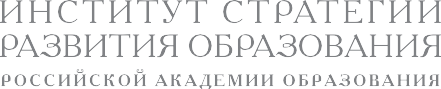 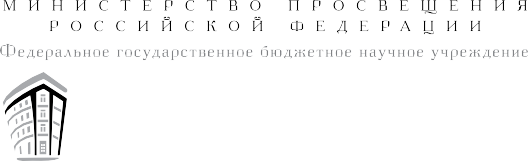 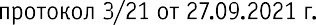 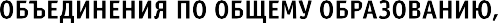 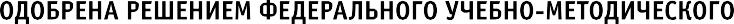 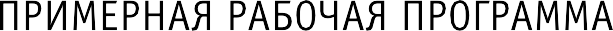 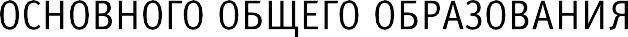 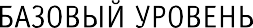 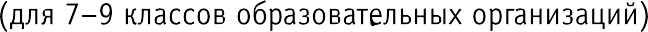 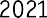 Примерная рабочая программа по физике на уровне основногообщегообразованиясоставленанаосновеположенийитре­бованийкрезультатамосвоениянабазовомуровнеосновнойобразовательной программы, представленных в Федеральном го­сударственном образовательном стандарте основного общего об­разования (ФГОС ООО), а также с учётом Примерной программывоспитания и Концепции преподавания учебного предмета «Фи­зика»вобразовательныхорганизацияхРоссийскойФедерации,реализующихосновныеобщеобразовательныепрограммыПОЯСНИТЕЛЬНАЯЗАПИСКАСодержание Программы направлено на формирование есте­ственно­научнойграмотностиучащихсяиорганизациюизу­чения физики на деятельностной основе.В ней учитываютсявозможностипредметав  реализации  требований  ФГОС  ОООк планируемым личностным и метапредметным результатамобучения, а также межпредметные связи естественно­научныхучебныхпредметовнауровнеосновногообщегообразованияВ программе определяются основные цели изучения физикина уровне основного общего образования, планируемые резуль­татыосвоениякурсафизики:личностные,метапредметные,предметные(набазовомуровне).Программа устанавливает распределение учебного материалапо годам обучения (по классам), предлагает примерную последо­вательность изучения тем, основанную на логике развития пред­метного содержания и учёте возрастных особенностей учащихся,а также примерное тематическое планирование с указанием ко­личествачасовнаизучениекаждойтемыипримернойхарактери­стикойучебнойдеятельностиучащихся,реализуемойприизу­ченииэтихтем.Программаможетбытьиспользованаучителямикакосновадля составления своих рабочих программ.При разработке рабо­чейпрограммывтематическомпланированиидолжныбытьучтенывозможностииспользованияэлектронных(цифровых)образовательных ресурсов, являющихся учебно­методическимиматериалами(мультимедийныепрограммы,электронныеучебникиизадачники,электронныебиблиотеки,виртуальныелаборатории,игровыепрограммы,коллекциицифровыхобра­зовательныхресурсов),реализующихдидактическиевозмож­ностиИКТ,содержаниекоторыхсоответствуетзаконодатель­ству обобразовании.Примерная рабочая программа не сковывает творческую ини­циативу учителей и предоставляет возможности для реализацииразличныхметодическихподходовкпреподаваниюфизикиприусловиисохраненияобязательнойчастисодержаниякурса.ОБЩАЯХАРАКТЕРИСТИКАУЧЕБНОГОПРЕДМЕТА«ФИЗИКА»Курс физики — системообразующий для естественно­научныхучебных предметов, поскольку физические законы лежат в осно­ве процессов и явлений, изучаемых химией, биологией, астроно­мией и физической географией.Физика — это предмет, которыйне только вносит основной вклад в естественно­научную картинумира, но и предоставляет наиболее ясные образцы применениянаучного метода познания, теспособа получения достоверныхзнанийомире.Наконец,физика—этопредмет,которыйнарядусдругимиестественно­научнымипредметамидолжендатьшкольникам представление об увлекательности научного иссле­дованияирадостисамостоятельногооткрытияновогознания.Однаизглавныхзадачфизическогообразованиявструктуреобщего образования состоит в формировании естественно­науч­ной грамотности и интереса к науке у основной массы обучаю­щихся, которые в дальнейшем будут заняты в самых разно­образныхсферахдеятельности.Нонеменееважнойзадачейяв­ляется выявление и подготовка талантливых молодых людейдля продолжения образования и дальнейшей профессиональ­нойдеятельностивобластиестественно­научныхисследованийи создании новых технологий.Согласно принятому в междуна­родном сообществе определению, «Естественно­научная гра­мотность–этоспособностьчеловеказаниматьактивнуюграж­данскуюпозициюпообщественнозначимымвопросам,связан­ным с естественными науками, и его готовность интересоватьсяестественно­научнымиидеями.Научнограмотныйчеловекстремится участвовать в аргументированном обсуждении про­блем, относящихся к естественным наукам и технологиям, чтотребуетотнегоследующихкомпетентностей:—научнообъяснятьявления,—оцениватьипониматьособенностинаучногоисследования,—интерпретироватьданныеииспользоватьнаучныедоказа­тельствадляполучениявыводов».Изучение физики способно внести решающий вклад в форми­рованиеестественно­научнойграмотностиобучающихся.ЦЕЛИИЗУЧЕНИЯУЧЕБНОГОПРЕДМЕТА«ФИЗИКА»Цели изучения физики на уровне основного общего образова­нияопределенывКонцепциипреподаванияучебногопредмета«Физика» в образовательных организациях Российской Федера­ции, реализующих основные общеобразовательные программы,утверждённойрешениемКоллегииМинистерствапросвещенияРоссийскойФедерации,протоколот3декабря2019г№ПК­4вн.Целиизученияфизики:—приобретение интереса и стремления обучающихся к науч­ному  изучению  природы,  развитие  их  интеллектуальныхитворческихспособностей;—развитие представлений о научном методе познания и форми­рование исследовательского отношения к окружающим явле­ниям;—формирование научного мировоззрения как результата изу­чения основ строения материи и фундаментальных законовфизики;—формированиепредставленийоролифизикидляразвитиядругихестественныхнаук,техникиитехнологий;—развитиепредставленийовозможныхсферахбудущейпро­фессиональнойдеятельности,связаннойсфизикой,подго­товкакдальнейшемуобучениювэтомнаправлении.Достижениеэтихцелейнауровнеосновногообщегообразова­нияобеспечиваетсярешениемследующихзадач:—приобретение знаний о дискретном строении вещества, о ме­ханических, тепловых, электрических, магнитных и кванто­выхявлениях;—приобретение умений описывать и объяснять физические яв­лениясиспользованиемполученныхзнаний;—освоение методов решения простейших расчётных задач с ис­пользованиемфизическихмоделей,творческихипракти­ко­ориентированныхзадач;—развитие умений наблюдать природные явления и выполнятьопыты, лабораторные работы и экспериментальные исследо­ваниясиспользованиемизмерительныхприборов;—освоение приёмов работы с информацией физического содер­жания, включая информацию о современных достиженияхфизики;анализикритическоеоцениваниеинформации;—знакомство со сферами профессиональной деятельности, свя­занными с физикой, и современными технологиями, осно­ванныминадостиженияхфизическойнауки.МЕСТОУЧЕБНОГОПРЕДМЕТА«ФИЗИКА»ВУЧЕБНОМПЛАНЕВсоответствиисФГОСОООфизикаявляетсяобязательнымпредметомнауровнеосновногообщегообразования.Даннаяпрограммапредусматриваетизучениефизикинабазовомуров­не в объёме 238 ч за три года обучения по 2 ч в неделю в 7и 8 классах и по 3 ч в неделю в 9 классеВ тематическом пла­нированиидля7и8классовпредполагаетсярезерввремени,которыйучительможет использоватьпо своемуусмотрению,ав9классе—повторительно­обобщающиймодуль.СОДЕРЖАНИЕУЧЕБНОГОПРЕДМЕТА«ФИЗИКА»классРаздел1.ФизикаиеёрольвпознанииокружающегомираФизика—наукаоприроде.Явленияприроды(МС1).Физиче­скиеявления:механические,тепловые,электрические,маг­нитные,световые,звуковые.Физические величины.Измерение физических величин.Фи­зические приборы.Погрешность измеренийМеждународнаясистемаединиц.Как физика и другие естественные науки изучают природу.Естественно­научный метод познания: наблюдение, постановканаучного вопроса, выдвижение гипотез, эксперимент по про­верке гипотез, объяснение наблюдаемого явления.Описаниефизическихявленийспомощьюмоделей.Демонстрации1.Механические,тепловые,электрические,магнитные,све­товыеявления.2.Физическиеприборыипроцедурапрямыхизмеренийана­логовымицифровымприбором.Лабораторныеработыиопыты21.Определениеценыделения шкалыизмерительного при­бора.2.Измерениерасстояний.3. Измерениеобъёмажидкостиитвёрдоготела.4.Определениеразмеровмалыхтел.5.Измерение температуры при помощи жидкостного термо­метраидатчикатемпературы.6.Проведение исследования по проверке гипотезы: дальностьполёташарика,пущенногогоризонтально,тембольше,чембольшевысотапуска.Раздел2.ПервоначальныесведенияостроениивеществаСтроение вещества: атомы и молекулы, их размеры.Опыты,доказывающиедискретноестроениевещества.1МС — элементы содержания, включающие межпредметные связи,которыеподробнеераскрытывтематическомпланировании.2Здесь и далее приводится расширенный перечень лабораторных ра­ботиопытов,изкоторогоучительделаетвыборпо-своемуусмотрению и с учётом списка экспериментальных заданий, предлагаемыхврамкахОГЭпофизике.Движениечастицвещества.Связьскоростидвижениячастицстемпературой.Броуновскоедвижение,диффузия.Взаимодей­ствиечастицвещества:притяжениеиотталкивание.Агрегатные состояния вещества: строение газов, жидкостейитвёрдых(кристаллических)тел.Взаимосвязьмеждусвой­ствами веществ в разных агрегатных состояниях и их атом­но­молекулярным строением. Особенности агрегатных состоя­нийводы.Демонстрации1.Наблюдение броуновского движения.2.Наблюдениедиффузии.3.Наблюдениеявлений,объясняющихсяпритяжениемилиотталкиваниемчастицвещества.Лабораторныеработыиопыты1.Оценкадиаметраатомаметодомрядов(сиспользованиемфотографий).2. Опытыпонаблюдениютепловогорасширениягазов.3.Опыты по обнаружению действия сил молекулярного при­тяжения.Раздел3.ДвижениеивзаимодействиетелМеханическое движение.Равномерное и неравномерное движение.Скорость.Средняя скорость при неравномерном движении.Расчётпутиивременидвижения.Явление инерции.Закон инерции.Взаимодействие тел какпричина изменения скорости движения тел.Масса как мераинертноститела.Плотностьвещества.Связьплотностисколи­чествоммолекулвединицеобъёмавещества.Сила как характеристика взаимодействия тел.Сила упруго­стиизаконГука.Измерениесилыспомощьюдинамометра.Яв­ление тяготения и сила тяжести.Сила тяжести на других пла­нетах (МС).Вес тела.Невесомость.Сложение сил, направлен­ных по одной прямой.Равнодействующая сил.Сила трения.Трение скольжения и трение покоя.Трение в природе и технике(МС).Демонстрации1.Наблюдениемеханическогодвижениятела.2.Измерение скорости прямолинейного движения.3.Наблюдениеявленияинерции.4. Наблюдениеизмененияскоростипривзаимодействиител.5.Сравнениемассповзаимодействиютел.6.Сложениесил,направленныхпооднойпрямой.Лабораторныеработыиопыты1.Определение скорости равномерного движения (шарикавжидкости,моделиэлектрическогоавтомобиляит.п.).2.Определениесреднейскорости скольжениябруска илиша­рикапонаклоннойплоскости.3. Определениеплотноститвёрдоготела.4.Опыты,демонстрирующиезависимостьрастяжения(де­формации)пружиныотприложеннойсилы.5.Опыты,демонстрирующиезависимостьсилытрениясколь­жения от веса тела и характера соприкасающихся поверх­ностей.Раздел4.Давлениетвёрдыхтел,жидкостейигазовДавление.Способы уменьшения и увеличения давления.Дав­ление газа.Зависимость давления газа от объёма, температуры.Передача давления твёрдыми телами, жидкостями и газами.Закон Паскаля.Пневматические машины.Зависимость давле­ния жидкости от глубины.Гидростатический парадокс.Сооб­щающиесясосуды.Гидравлическиемеханизмы.Атмосфера Земли и атмосферное давление.Причины суще­ствования воздушной оболочки Земли.Опыт Торричелли.Из­мерение атмосферного давления.Зависимость атмосферногодавления от высоты над уровнем моря.Приборы для измеренияатмосферногодавления.Действиежидкостиигазанапогружённоевнихтело.Вытал­кивающая (архимедова) сила.Закон Архимеда.Плавание тел.Воздухоплавание.Демонстрации1. Зависимостьдавлениягазаоттемпературы.2.Передачадавленияжидкостьюигазом.3. Сообщающиеся сосуды.4.Гидравлическийпресс.5. Проявлениедействияатмосферногодавления.6. Зависимость выталкивающей силы от объёма погружённойчастителаиплотностижидкости.7.Равенствовыталкивающейсилывесувытесненнойжидко­сти.8.Условиеплаваниятел:плаваниеилипогружениетелвза­висимостиотсоотношенияплотностейтелаижидкости.Лабораторныеработыиопыты1.Исследование зависимости веса тела в воде от объёма погру­жённойвжидкостьчаститела.2.Определение выталкивающей силы, действующей на тело,погружённоевжидкость.3.Проверка независимости выталкивающей силы, действую­щейнателовжидкости,отмассытела.4.Опыты,демонстрирующиезависимость выталкивающейсилы,действующейнателовжидкости,отобъёмапогру­жённойвжидкостьчастителаиотплотностижидкости.5.Конструирование ареометра или конструирование лодкииопределениееёгрузоподъёмности.Раздел5.Работаимощность.ЭнергияМеханическаяработа.Мощность.Простыемеханизмы:рычаг,блок,наклоннаяплоскость.Правило равновесия рычага.Применение правила равновесиярычага к блоку.«Золотое правило» механики.КПД простыхмеханизмов.Простыемеханизмывбытуитехнике.Механическаяэнергия.Кинетическаяипотенциальнаяэнер­гия.Превращение одного вида механической энергии в другой.Законсохраненияэнергиивмеханике.Демонстрации1.Примерыпростыхмеханизмов.Лабораторныеработыиопыты1.Определениеработысилытренияприравномерномдвиже­ниителапогоризонтальнойповерхности.2.Исследование условий равновесия рычага.3.ИзмерениеКПДнаклоннойплоскости.4.Изучениезаконасохранениямеханическойэнергии.классРаздел6.ТепловыеявленияОсновныеположениямолекулярно­кинетическойтеориистроениявещества.Массаиразмерыатомовимолекул.Опыты,подтверждающиеосновныеположениямолекулярно­кинетиче­скойтеории.Модели твёрдого, жидкого и газообразного состояний веще­ства.Кристаллические и аморфные тела.Объяснение свойствгазов, жидкостей и твёрдых тел на основе положений молеку­лярно­кинетической теории.Смачивание и капиллярные явле­ния.Тепловоерасширениеисжатие.Температура.Связь температуры со скоростью теплового дви­жениячастиц.Внутренняя энергия.Способы изменения внутренней энергии: теплопередача и совершение работы.Виды теплопередачи:теплопроводность,конвекция,излучение.Количествотеплоты.Удельнаятеплоёмкостьвещества.Те­плообменитепловоеравновесие.Уравнениетепловогобаланса.Плавление и отвердевание кристаллических веществ.Удельнаятеплотаплавления.ПарообразованиеиконденсацияИспарение(МС).Кипение.Удельнаятеплотапарообразования.Зависимостьтемпературыкипенияотатмосферногодавления.Влажностьвоздуха.Энергиятоплива.Удельнаятеплотасгорания.ПринципыработытепловыхдвигателейКПДтепловогодвигателя.Тепловые двигатели и защита окружающей среды(МС).Законсохраненияипревращенияэнергиивтепловыхпро­цессах(МС).Демонстрации1.Наблюдение броуновского движения.2.Наблюдениедиффузии.3.Наблюдениеявленийсмачиванияикапиллярныхявле­ний.4.Наблюдениетепловогорасширениятел.5.Изменениедавлениягазаприизмененииобъёмаинагрева­нииилиохлаждении.6.Правила измерения температуры.7.Видытеплопередачи.8.Охлаждениеприсовершенииработы.9.Нагревание при совершении работы внешними силами.10.Сравнениетеплоёмкостейразличныхвеществ.11.Наблюдениекипения.12.Наблюдениепостоянстватемпературыприплавлении.13.Моделитепловыхдвигателей.Лабораторныеработыиопыты1.Опытыпообнаружениюдействиясилмолекулярногопри­тяжения.2.Опытыповыращиваниюкристалловповареннойсолиилисахара.3.Опытыпонаблюдениютепловогорасширениягазов,жид­костейитвёрдыхтел.4. Определениедавлениявоздухавбаллонешприца.5.Опыты,демонстрирующиезависимостьдавлениявоздухаотегообъёмаинагреванияилиохлаждения.6.Проверкагипотезылинейнойзависимостидлиныстолбикажидкостивтермометрическойтрубкеоттемпературы.7.Наблюдениеизменениявнутреннейэнергиителаврезуль­татетеплопередачииработывнешнихсил.8.Исследованиеявлениятеплообменаприсмешиваниихо­лоднойигорячейводы.9.Определениеколичестватеплоты,полученноговодойпритеплообменеснагретымметаллическимцилиндром.10.Определениеудельнойтеплоёмкостивещества.11.Исследованиепроцессаиспарения.12.Определениеотносительнойвлажностивоздуха.13.Определениеудельнойтеплотыплавленияльда.Раздел7.ЭлектрическиеимагнитныеявленияЭлектризация тел.Два рода электрических зарядов.Взаимо­действиезаряженныхтел.ЗаконКулона(зависимостьсилывзаимодействия заряженных тел от величины зарядов и рассто­яниямеждутелами).Электрическое поле.Напряжённость электрического поля.Принципсуперпозицииэлектрическихполей(накачественномуровне).Носители электрических зарядов.Элементарный электриче­скийзаряд.Строениеатома.Проводникиидиэлектрики.Законсохраненияэлектрическогозаряда.Электрический ток.Условия существования электрическоготока.Источники постоянного тока.Действия электрическоготока (тепловое, химическое, магнитное).Электрический токвжидкостяхигазах.Электрическая цепь.Сила тока.Электрическое напряжение.Сопротивление проводника.Удельное сопротивление вещества.ЗаконОмадляучасткацепи.Последовательноеипараллельноесоединениепроводников.Работаимощностьэлектрическоготока.ЗаконДжоуля—Ленца.Электрическиецепиипотребителиэлектрическойэнер­гиивбыту.Короткоезамыкание.Постоянные магниты. Взаимодействие постоянных магнитов.Магнитное поле.Магнитное поле Земли и его значение дляжизни на Земле.Опыт Эрстеда.Магнитное поле электрическоготока.Применениеэлектромагнитоввтехнике.Действиемаг­нитного поля на проводник с током.Электродвигатель постоян­ноготока.Использованиеэлектродвигателейвтехническихустройствахинатранспорте.Опыты Фарадея.Явление электромагнитной индукции.Пра­вило Ленца.Электрогенератор.Способы получения электриче­ской энергии.Электростанции на возобновляемых источникахэнергии.Демонстрации1.Электризациятел.2.Двародаэлектрическихзарядовивзаимодействиезаря­женныхтел.3. Устройствоидействиеэлектроскопа.4.Электростатическаяиндукция.5.Закон сохранения электрических зарядов.6.Проводникиидиэлектрики.7.Моделированиесиловыхлинийэлектрическогополя.8.Источникипостоянноготока.9.Действия электрического тока.10.Электрический ток в жидкости.11.Газовыйразряд.12.Измерениесилытокаамперметром.13.Измерениеэлектрического напряжения вольтметром.14.Реостатимагазинсопротивлений.15. Взаимодействиепостоянныхмагнитов.16.Моделированиеневозможностиразделенияполюсовмаг­нита.17.Моделированиемагнитныхполейпостоянныхмагнитов.18.ОпытЭрстеда.19.Магнитноеполетока. Электромагнит.20.Действиемагнитногополянапроводникстоком.21.Электродвигательпостоянноготока.22. Исследованиеявленияэлектромагнитнойиндукции.23.ОпытыФарадея.24.Зависимостьнаправленияиндукционноготока от условийеговозникновения.25. Электрогенераторпостоянноготока.Лабораторныеработыиопыты1.Опытыпонаблюдениюэлектризациителиндукциейиприсоприкосновении.2.Исследованиедействияэлектрическогополянапроводникиидиэлектрики.3.Сборкаипроверкаработыэлектрическойцепипостоянноготока.4.Измерениеирегулированиесилытока.5.Измерениеирегулированиенапряжения.6.Исследованиезависимостисилытока,идущегочерезре­зистор, от сопротивления резистора и напряжения на рези­сторе.7.Опыты, демонстрирующие зависимость электрического со­противленияпроводникаотегодлины,площадипопереч­ногосеченияиматериала.8.Проверка правила сложения напряжений при последова­тельномсоединениидвухрезисторов.9.Проверка правила для силы тока при параллельном соеди­нениирезисторов.10.Определениеработыэлектрическоготока,идущегочерезрезистор.11.Определениемощностиэлектрическоготока,выделяемойнарезисторе.12.Исследованиезависимостисилытока,идущегочерезлам­почку,отнапряжениянаней.13.ОпределениеКПДнагревателя.14.Исследование магнитного взаимодействия постоянных маг­нитов.15.Изучение магнитного поля постоянных магнитов при ихобъединениииразделении.16.Исследованиедействияэлектрическоготоканамагнитнуюстрелку.17.Опыты, демонстрирующие зависимость силы взаимодей­ствия катушки с током и магнита от силы тока и направле­ниятокавкатушке.18.Изучениедействиямагнитногополянапроводникстоком.19. Конструирование и изучение работы электродвигателя.20.ИзмерениеКПДэлектродвигательнойустановки.21.Опытыпоисследованиюявленияэлектромагнитнойиндук­ции: исследование изменений значения и направления ин­дукционноготока.классРаздел8.МеханическиеявленияМеханическое движение.Материальная точка.Система от­счёта.Относительность механического движения.Равномерноепрямолинейное движение.Неравномерное прямолинейное дви­жение.Средняя и мгновенная скорость тела при неравномер­номдвижении.Ускорение.Равноускоренное прямолинейное движение.Сво­бодноепадение.ОпытыГалилея.Равномерное движение по окружности.Период и частота об­ращения.Линейная и угловая скорости.Центростремительноеускорение.Первый закон Ньютона.Второй закон Ньютона.Третий за­конНьютона.Принципсуперпозициисил.Сила упругости.Закон Гука.Сила трения: сила трения сколь­жения,силатренияпокоя,другиевидытрения.Сила тяжести и закон всемирного тяготения.Ускорение сво­бодного падения.Движение планет вокруг Солнца (МС).Перваякосмическаяскорость.Невесомостьиперегрузки.Равновесиематериальнойточки.Абсолютнотвёрдоетело.Равновесие твёрдого тела с закреплённой осью вращения.Мо­ментсилы.Центртяжести.Импульс тела.Изменение импульса.Импульс силы.Законсохраненияимпульса.Реактивноедвижение(МС).Механическая работа и мощность.Работа сил тяжести, упру­гости,трения.Связьэнергиииработы.Потенциальнаяэнергиятела, поднятого над поверхностью земли. Потенциальная энергия сжатой пружины.Кинетическая энергия.Теорема о кинетическойэнергии.Законсохранениямеханическойэнергии.Демонстрации1.Наблюдениемеханическогодвижениятелаотносительноразныхтелотсчёта2.Сравнениепутейитраекторийдвиженияодногоитогожетелаотносительноразныхтелотсчёта3.Измерениескоростииускоренияпрямолинейногодвиже­ния.4. Исследование признаков равноускоренного движения..5.Наблюдениедвижениятелапоокружности.6.Наблюдениемеханическихявлений,происходящих в си­стеме отсчёта «Тележка» при её равномерном и ускоренномдвиженииотносительнокабинетафизики.7.Зависимостьускорениятелаотмассытелаидействующейнанегосилы.8.Наблюдениеравенствасилпривзаимодействиител.9.Изменениевесателаприускоренномдвижении.10.Передачаимпульсапривзаимодействиител.11.Преобразованияэнергиипривзаимодействиител.12Сохранениеимпульсапринеупругомвзаимодействии.13.Сохранениеимпульсаприабсолютноупругомвзаимодей­ствии.14.Наблюдениереактивногодвижения.15.Сохранениемеханическойэнергииприсвободномпадении.16.Сохранениемеханическойэнергиипридвижениителаподдействиемпружины.Лабораторныеработыиопыты1. Конструирование тракта для разгона и дальнейшего равно­мерногодвиженияшарикаилитележки.2.Определениесреднейскоростискольжениябрускаилидви­женияшарикапонаклоннойплоскости.3.Определение ускорения тела при равноускоренном движе­ниипонаклоннойплоскости.4.Исследование зависимости пути от времени при равноуско­ренномдвижениибезначальнойскорости.5.Проверка гипотезы: если при равноускоренном движениибез начальной скорости пути относятся как ряд нечётныхчисел,тосоответствующиепромежуткивремениодина­ковы.6.Исследование зависимости силы трения скольжения от си­лынормальногодавления.7.Определение коэффициента трения скольжения.8Определениежёсткостипружины.9.Определение работы силы трения при равномерном движе­ниителапогоризонтальнойповерхности.10.Определение работы силы упругости при подъёме грузасиспользованиемнеподвижногоиподвижногоблоков.11.Изучениезаконасохраненияэнергии.Раздел9.МеханическиеколебанияиволныКолебательноедвижение.Основныехарактеристикиколебаний: период, частота, амплитуда.Математический и пружинный маятники.Превращение энергии при колебательном движении.Затухающиеколебания.Вынужденныеколебания.Резонанс.Механическиеволны.Свойствамеханическихволн.Про­дольныеипоперечныеволны.Длинаволныискоростьеёрас­пространения.Механическиеволнывтвёрдомтеле,сейсмиче­скиеволны(МС).Звук.Громкость звука и высота тона.Отражение звука.Ин­фразвукиультразвук.Демонстрации1.Наблюдениеколебанийтелподдействиемсилытяжестиисилыупругости.2.Наблюдение колебаний груза на нити и на пружине.3.Наблюдениевынужденныхколебанийирезонанса.4.Распространениепродольныхипоперечныхволн(намоде­ли).5.Наблюдениезависимостивысотызвукаотчастоты.6.Акустическийрезонанс.Лабораторныеработыиопыты1.   Определение частоты и периода колебаний математическо­гомаятника.2.Определениечастотыипериодаколебанийпружинногомаятника3.Исследование зависимости периода колебаний подвешенно­гокнитигрузаотдлинынити.4.Исследование зависимости периода колебаний пружинногомаятникаотмассыгруза.5.Проверка независимости периода колебаний груза, подве­шенногокнити,отмассыгруза.6. Опыты, демонстрирующие зависимость периода колебанийпружинногомаятникаотмассыгрузаижёсткостипружины.7. Измерениеускорениясвободногопадения.Раздел10.ЭлектромагнитноеполеиэлектромагнитныеволныЭлектромагнитное поле.Электромагнитные волны.Свойстваэлектромагнитных волн.Шкала электромагнитных волн.Ис­пользованиеэлектромагнитныхволндлясотовойсвязи.Электромагнитная природа света.Скорость света.Волновыесвойства света.Демонстрации1. Свойства электромагнитных волн.2.Волновые свойства света.Лабораторныеработыиопыты1Изучениесвойствэлектромагнитныхволнспомощьюмо­бильного телефона.Раздел11.СветовыеявленияЛучеваямодельсвета.Источникисвета.Прямолинейноерас­пространение света.Затмения Солнца и Луны.Отражение све­та.Плоскоезеркало.Законотражениясвета.Преломление света. Закон преломления света. Полное вну­треннееотражениесвета.Использованиеполноговнутреннегоотражениявоптическихсветоводах.Линза. Ход лучей в линзе. Оптическая система фотоаппара­та, микроскопа и телескопа (МС). Глаз как оптическая система.Близорукостьидальнозоркость.Разложение белого света в спектр. Опыты Ньютона. Сложе­ниеспектральныхцветов.Дисперсиясвета.ДемонстрацииПрямолинейноераспространениесвета.Отражениесвета.Получениеизображенийвплоском,вогнутомивыпукломзеркалах.Преломлениесвета.Оптическийсветовод.Ходлучейвсобирающейлинзе.Ходлучей врассеивающей линзе.Получениеизображенийспомощьюлинз.Принципдействияфотоаппарата,микроскопаителеско­па.Модельглаза.Разложениебелогосветавспектр.Получениебелогосветаприсложениисветаразныхцветов.ЛабораторныеработыиопытыИсследованиезависимостиуглаотражениясветовоголучаотуглападения.Изучениехарактеристикизображенияпредметавплоскомзеркале.Исследованиезависимостиуглапреломлениясветовоголу­чаотуглападениянагранице«воздух—стекло».Получениеизображенийспомощьюсобирающейлинзы.Определениефокусногорасстоянияиоптическойсилысо­бирающейлинзы.Опытыпоразложениюбелогосветавспектр.Опыты по восприятию цвета предметов при их наблюдениичерезцветовыефильтры.Раздел12.КвантовыеявленияОпытыРезерфордаипланетарнаямодельатома.Модельато­ма Бора. Испускание и поглощение света атомом. Кванты. Ли­нейчатыеспектры.Радиоактивность.Альфа­,бета­игамма­излучения.Строе­ниеатомногоядра.Нуклоннаямодельатомногоядра.Изотопы.Радиоактивныепревращения.Периодполураспадаатомныхядер.Ядерные реакции. Законы сохранения зарядового и массово­го чисел. Энергия связи атомных ядер. Связь массы и энергии.Реакции синтеза и деления ядер. Источники энергии Солнца извёзд(МС).Ядерная энергетика. Действия радиоактивных излучений наживыеорганизмы(МС).ДемонстрацииСпектрыизлученияипоглощения.Спектрыразличныхгазов.Спектрводорода.НаблюдениетрековвкамереВильсона.Работасчётчикаионизирующихизлучений.Регистрацияизлученияприродныхминераловипродук­тов.ЛабораторныеработыиопытыНаблюдениесплошныхилинейчатыхспектровизлуче­ния.Исследованиетреков:измерениеэнергиичастицыпотор­мозномупути(пофотографиям).Измерениерадиоактивногофона.Повторительно-обобщающиймодульПовторительно­обобщающиймодульпредназначендляси­стематизациииобобщенияпредметногосодержанияиопытадеятельности, приобретённого при изучении всего курса физи­ки, а также для подготовки к Основному государственному эк­заменупофизикедляобучающихся,выбравшихэтотучебныйпредмет.При изучении данного модуля реализуются и систематизи­руются виды деятельности, на основе которых обеспечиваетсядостижение предметных и метапредметных планируемых ре­зультатовобучения,формируетсяестественно­научнаяграмот­ность: освоение научных методов исследования явлений приро­ды и техники, овладение умениями объяснять физические яв­ления,применяяполученныезнания,решатьзадачи,втомчислекачественныеиэкспериментальные.Принципиально деятельностный характер данного разделареализуетсязасчёттого,чтоучащиесявыполняютзадания,вкоторыхимпредлагается:-на основе полученных знаний распознавать и научно объяс­нятьфизическиеявлениявокружающейприродеиповсед­невнойжизни;-использоватьнаучныеметодыисследованияфизическихяв­лений, в том числе для проверки гипотез и получения теоре­тическихвыводов;-объяснятьнаучныеосновынаиболееважныхдостиженийсо­временных технологий, например, практического использо­вания различных источников энергии на основе закона пре­вращенияисохранениявсехизвестныхвидовэнергии.Каждая из тем данного раздела включает экспериментальноеисследованиеобобщающегохарактера.Разделзавершаетсяпроведениемдиагностическойиоценочнойработызакурсос­новнойшколы.ПЛАНИРУЕМЫЕРЕЗУЛЬТАТЫОСВОЕНИЯУЧЕБНОГОПРЕДМЕТА«ФИЗИКА»НАУРОВНЕОСНОВНОГООБЩЕГООБРАЗОВАНИЯИзучениеучебногопредмета«Физика»науровнеосновногообщего образования должно обеспечивать достижение следую­щих личностных, метапредметных и предметных образователь­ныхрезультатов.ЛИЧНОСТНЫЕРЕЗУЛЬТАТЫПатриотическоевоспитание:—проявлениеинтересакисторииисовременномусостояниюроссийскойфизическойнауки;—ценностноеотношениекдостижениямроссийскихучё­ных­физиков.Гражданскоеидуховно-нравственноевоспитание:—готовность к активному участию в обсуждении общественно­значимых и этических проблем, связанных с практическимприменениемдостиженийфизики;—осознание важности морально­этических принципов в дея­тельностиучёного.Эстетическоевоспитание:—восприятиеэстетическихкачествфизическойнауки:еёгар­моничного построения, строгости, точности, лаконичности.Ценностинаучногопознания:—осознание ценности физической науки как мощного инстру­мента познания мира, основы развития технологий, важней­шейсоставляющейкультуры;—развитие научной любознательности, интереса к исследова­тельскойдеятельности.Формирование культуры здоровья и эмоциональногоблагополучия:—осознание ценности безопасного образа жизни в современномтехнологическом мире, важности правил безопасного поведе­ния на транспорте, на дорогах, с электрическим и тепловымоборудованиемвдомашнихусловиях;—сформированностьнавыкарефлексии,признаниесвоегопра­ванаошибкуитакогожеправаудругогочеловека.Трудовоевоспитание:—активное участие в решении практических задач (в рамкахсемьи, школы, города, края) технологической и социальнойнаправленности, требующих в том числе и физических зна­ний;—интереск практическому изучению профессий, связанныхсфизикой.Экологическоевоспитание:—ориентация на применение физических знаний для решениязадачвобластиокружающейсреды,планированияпоступковиоценкиихвозможныхпоследствийдляокружающейсреды;—осознание глобального характера экологических проблемипутейихрешения.Адаптацияобучающегосякизменяющимсяуслови-ямсоциальнойиприроднойсреды:—потребностьвовзаимодействиипривыполненииисследова­нийипроектовфизическойнаправленности,открытостьопытуизнаниямдругих;—повышениеуровнясвоейкомпетентностичерез практиче­скуюдеятельность;—потребность в формировании новых знаний, в том числе фор­мулироватьидеи, понятия, гипотезы о физических объектахиявлениях;—осознаниедефицитовсобственныхзнанийикомпетентностейвобластифизики;—планирование своего развития в приобретении новых физи­ческихзнаний;—стремление анализировать и выявлять взаимосвязи приро­ды,обществаиэкономики,втомчислесиспользованиемфи­зическихзнаний;—оценка своих действий с учётом влияния на окружающуюсреду,возможныхглобальныхпоследствий.МЕТАПРЕДМЕТНЫЕРЕЗУЛЬТАТЫУниверсальныепознавательныедействияБазовыелогическиедействия:—выявлятьихарактеризоватьсущественныепризнакиобъек­тов (явлений);—устанавливать существенный признак классификации, осно­ваниядляобобщенияисравнения;—выявлять закономерности и противоречия в рассматривае­мых фактах, данных и наблюдениях, относящихся к физиче­скимявлениям;—выявлять причинно­следственные связи при изучении физи­ческихявленийипроцессов;делатьвыводысиспользовани­емдедуктивныхииндуктивныхумозаключений,выдвигатьгипотезыовзаимосвязяхфизическихвеличин;—самостоятельновыбиратьспособрешенияучебнойфизиче­скойзадачи(сравнениенесколькихвариантоврешения,вы­бор наиболее подходящего с учётом самостоятельно выделен­ныхкритериев).Базовыеисследовательскиедействия:—использоватьвопросыкакисследовательскийинструментпознания;—проводить по самостоятельно составленному плану опыт, не­сложныйфизическийэксперимент,небольшоеисследованиефизическогоявления;—оценивать на применимость и достоверность информацию,полученнуювходеисследованияилиэксперимента;—самостоятельноформулироватьобобщенияивыводыпоре­зультатампроведённогонаблюдения,опыта,исследования;—прогнозировать возможное дальнейшее развитие физическихпроцессов,атакжевыдвигатьпредположенияобихразвитиивновыхусловияхиконтекстах.Работасинформацией:—применять различные методы, инструменты и запросы припоиске и отборе информации или данных с учётом предло­женнойучебнойфизическойзадачи;—анализировать,систематизироватьиинтерпретироватьин­формациюразличныхвидовиформпредставления;—самостоятельно выбирать оптимальную форму представле­нияинформацииииллюстрироватьрешаемыезадачине­сложными схемами, диаграммами, иной графикой и их ком­бинациями.УниверсальныекоммуникативныедействияОбщение:—входеобсужденияучебногоматериала,результатовлабора­торныхработипроектовзадаватьвопросыпосуществуоб­суждаемойтемыивысказыватьидеи,нацеленные нареше­ниезадачииподдержаниеблагожелательностиобщения;—сопоставлять свои суждения с суждениями других участни­ковдиалога,обнаруживатьразличиеисходствопозиций;—выражатьсвоюточкузрениявустныхиписьменныхтекстах;—публично представлять результаты выполненного физическо­гоопыта(эксперимента,исследования,проекта).Совместнаядеятельность(сотрудничество):—понимать и использовать преимущества командной и инди­видуальнойработыприрешенииконкретнойфизическойпроблемы;—приниматьцелисовместнойдеятельности,организовыватьдействияпоеёдостижению:распределятьроли,обсуждатьпроцессы и результаты совместной работы; обобщать мнениянесколькихлюдей;—выполнять свою часть работы, достигая качественного ре­зультата по своему направлению и координируя свои дей­ствиясдругимичленамикоманды;—оцениватькачествосвоеговкладавобщийпродуктпокрите­риям, самостоятельно сформулированным участниками вза­имодействия.УниверсальныерегулятивныедействияСамоорганизация:—выявлять проблемы в жизненных и учебных ситуациях, тре­бующихдлярешенияфизическихзнаний;—ориентироваться в различных подходах принятия решений(индивидуальное, принятие решения в группе, принятие ре­шенийгруппой);—самостоятельно составлять алгоритм решения физическойзадачи или плана исследования с учётом имеющихся ресур­сов и собственных возможностей, аргументировать предлага­емыевариантырешений;—делатьвыборибратьответственностьзарешение.Самоконтроль(рефлексия):—даватьадекватнуюоценкуситуацииипредлагатьпланеёиз­менения;—объяснять причины достижения (недостижения) результатовдеятельности,даватьоценкуприобретённомуопыту;—вносить коррективы в деятельность (в том числе в ход выпол­нения физического исследования или проекта) на основе но­выхобстоятельств,изменившихсяситуаций,установленныхошибок,возникшихтрудностей;—оцениватьсоответствиерезультатацелииусловиям.Эмоциональныйинтеллект:—ставитьсебянаместодругогочеловекавходеспораилидис­куссии на научную тему, понимать мотивы, намерения и ло­гикудругого.Принятиесебяидругих:—признавать своё право на ошибку при решении физическихзадачиливутвержденияхнанаучныетемыитакоежеправодругого.ПРЕДМЕТНЫЕРЕЗУЛЬТАТЫклассПредметные результаты на базовом уровне должны отражатьсформированностьуобучающихсяумений:—использовать понятия: физические и химические явления;наблюдение, эксперимент, модель, гипотеза; единицы физи­ческихвеличин;атом,молекула,агрегатныесостояниявеще­ства (твёрдое, жидкое, газообразное); механическое движение(равномерное, неравномерное, прямолинейное), траектория,равнодействующаясил,деформация(упругая,пластическая),невесомость,сообщающиесясосуды;—различать явления (диффузия; тепловое движение частиц ве­щества;равномерноедвижение;неравномерноедвижение;инерция;взаимодействиетел;равновесиетвёрдыхтелсза­креплённой осью вращения; передача давления твёрдыми те­лами,жидкостямиигазами; атмосферное давление; плава­ниетел; превращения механической энергии) по описаниюиххарактерныхсвойствинаосновеопытов,демонстрирующихданноефизическоеявление;—распознавать проявление изученных физических явленийв окружающем мире, в том числе физические явления в при­роде: примеры движения с различными скоростями в живойи неживой природе; действие силы трения в природе и техни­ке;влияниеатмосферногодавлениянаживойорганизм;пла­ваниерыб;рычагивтелечеловека;приэтомпереводитьпрактическуюзадачувучебную,выделятьсущественныесвойства/признакифизическихявлений;—описывать изученные свойства тел и физические явления, ис­пользуя физические величины (масса, объём, плотность ве­щества, время, путь, скорость, средняя скорость, сила упру­гости,силатяжести,вестела,силатрения,давление(твёрдо­го тела, жидкости, газа), выталкивающая сила, механическаяработа, мощность, плечо силы, момент силы, коэффициентполезного действия механизмов, кинетическая и потенци­альная энергия); при описании правильно трактовать физи­ческий смысл используемых величин, их обозначения и еди­ницыфизическихвеличин,находитьформулы,связываю­щие данную физическую величину с другими величинами,строить графики изученных зависимостей физических вели­чин;—характеризоватьсвойствател,физическиеявленияипроцес­сы,используяправиласложениясил(вдольоднойпрямой),закон Гука, закон Паскаля, закон Архимеда, правило равно­весиярычага(блока),«золотоеправило»механики,законсо­хранениямеханическойэнергии;приэтомдаватьсловеснуюформулировку закона и записывать его математическое вы­ражение;—объяснятьфизические явления, процессы и свойства тел,втомчислеивконтекстеситуацийпрактико­ориентирован­ногохарактера:выявлятьпричинно­следственныесвязи,строить объяснение из 1—2 логических шагов с опорой на1—2 изученных свойства физических явлений, физическихзаконаилизакономерности;—решатьрасчётныезадачив1—2действия,используязаконыи формулы, связывающие физические величины: на основеанализа условия задачи записывать краткое условие, под­ставлять физические величины в формулы и проводить рас­чёты, находить справочные данные, необходимые для реше­ния задач, оценивать реалистичность полученной физиче­скойвеличины;—распознаватьпроблемы,которыеможнорешитьприпомощифизических методов; в описании исследования выделять про­веряемоепредположение (гипотезу), различать и интерпре­тироватьполученныйрезультат,находитьошибкивходеопыта,делатьвыводыпоегорезультатам;—проводитьопытыпонаблюдениюфизическихявленийилифизическихсвойствтел:формулироватьпроверяемыепред­положения, собирать установку из предложенного оборудова­ния,записыватьходопытаиформулироватьвыводы;—выполнять прямые измерения расстояния, времени, массытела, объёма, силы и температуры с использованием аналого­вых и цифровых приборов; записывать показания приборовсучётомзаданнойабсолютнойпогрешностиизмерений;—проводитьисследованиезависимостиоднойфизическойве­личины от другой с использованием прямых измерений (за­висимости пути равномерно движущегося тела от временидвижения тела; силы трения скольжения от веса тела, каче­стваобработкиповерхностейтелинезависимостисилытре­нияотплощадисоприкосновениятел;силыупругостиотуд­линения пружины; выталкивающей силы от объёма погру­жённой части тела и от плотности жидкости, её независимостиот плотности тела, от глубины, на которую погружено тело;условийплаваниятел,условийравновесиярычагаиблоков);участвоватьвпланированииучебногоисследования,соби­рать установку и выполнять измерения, следуя предложен­ному плану, фиксировать результаты полученной зависимо­сти физических величин в виде предложенных таблиц и гра­фиков,делатьвыводыпорезультатамисследования;—проводитькосвенныеизмеренияфизическихвеличин(плот­ность вещества жидкости и твёрдого тела; сила трения сколь­жения; давление воздуха; выталкивающая сила, действую­щаянапогружённоевжидкостьтело;коэффициентполезно­годействияпростыхмеханизмов),следуяпредложеннойинструкции: при выполнении измерений собирать экспери­ментальную установку и вычислять значение искомой вели­чины;—соблюдать правила техники безопасности при работе с лабо­раторнымоборудованием;—указыватьпринципыдействияприборовитехническихустройств: весы, термометр, динамометр, сообщающиеся со­суды, барометр, рычаг, подвижный и неподвижный блок, на­клоннаяплоскость;—характеризоватьпринципыдействия  изученных  приборови технических устройств с опорой на их описания (в том чис­ле: подшипники, устройство водопровода, гидравлическийпресс,манометр,высотомер,поршневойнасос,ареометр),ис­пользуязнанияосвойствахфизическихявленийинеобходи­мыефизическиезаконыизакономерности;—приводитьпримеры/находитьинформациюопримерахпрактического использования физических знаний в повсед­невнойжизнидляобеспечениябезопасностиприобращениис приборами и техническими устройствами, сохранения здо­ровья и соблюдения норм экологического поведения в окру­жающейсреде;—осуществлятьотбористочниковинформациивсетиИнтернетвсоответствиисзаданнымпоисковымзапросом,наосновеимеющихсязнанийипутёмсравнения  различных  источни­коввыделятьинформацию,котораяявляется  противоречи­войилиможетбытьнедостоверной;—использовать при выполнении учебных заданий научно­по­пулярную литературу физического содержания, справочныематериалы, ресурсы сети Интернет; владеть приёмами кон­спектирования текста, преобразования информации из однойзнаковойсистемывдругую;—создавать собственные краткие письменные и устные сообще­ниянаоснове2—3источниковинформациифизическогосо­держания, в том числе публично делать краткие сообщенияорезультатахпроектовилиучебныхисследований;приэтомграмотноиспользоватьизученныйпонятийныйаппараткур­сафизики,сопровождатьвыступлениепрезентацией;—при выполнении учебных проектов и исследований распреде­лять обязанности в группе в соответствии с поставленнымизадачами, следить за выполнением плана действий, адекват­нооцениватьсобственныйвкладвдеятельностьгруппы;вы­страиватькоммуникативноевзаимодействие,учитываямне­ниеокружающих.классПредметные результаты на базовом уровне должны отражатьсформированностьуобучающихсяумений:—использовать понятия: масса и размеры молекул, тепловоедвижениеатомовимолекул,агрегатныесостояниявещества,кристаллические и аморфные тела, насыщенный и ненасы­щенный пар, влажность воздуха; температура, внутренняяэнергия, тепловой двигатель; элементарный электрическийзаряд, электрическое поле, проводники и диэлектрики, по­стоянныйэлектрическийток,магнитноеполе;—различать явления (тепловое расширение/сжатие, теплопе­редача, тепловое равновесие, смачивание, капиллярные яв­ления, испарение, конденсация, плавление, кристаллизация(отвердевание),кипение,теплопередача(теплопроводность,конвекция, излучение); электризация тел, взаимодействиезарядов,действияэлектрическоготока,короткоезамыка­ние,взаимодействиемагнитов,действиемагнитного поляна проводник с током, электромагнитная индукция) по опи­санию их характерных свойств и на основе опытов, демон­стрирующихданноефизическоеявление;—распознавать проявление изученных физических явленийв окружающем мире, в том числе физические явления в при­роде: поверхностное натяжение и капиллярные явления вприроде, кристаллы в природе, излучение Солнца, замерза­ниеводоёмов,морскиебризы,образованиеросы,тумана,инея, снега; электрические явления в атмосфере, электриче­ствоживыхорганизмов;магнитноеполеЗемли,дрейфполю­сов, роль магнитного поля для жизни на Земле, полярное си­яние; при этом переводить практическую задачу в учебную,выделять существенные свойства/признаки физических яв­лений;—описывать изученные свойства тел и физические явления, ис­пользуяфизическиевеличины(температура,внутренняяэнергия, количество теплоты, удельная теплоёмкость веще­ства,удельнаятеплотаплавления,удельнаятеплотапарооб­разования, удельная теплота сгорания топлива, коэффици­ент полезного действия тепловой машины, относительнаявлажностьвоздуха,электрическийзаряд,силатока,элек­трическое напряжение, сопротивление проводника, удельноесопротивление вещества, работа и мощность электрическоготока);приописанииправильнотрактоватьфизическийсмыслиспользуемыхвеличин,обозначенияиединицыфизи­ческих величин, находить формулы, связывающие даннуюфизическую величину с другими величинами, строить графи­киизученныхзависимостейфизическихвеличин;—характеризовать свойства тел, физические явления и про­цессы,используяосновныеположениямолекулярно­кинети­ческой теории строения вещества, принцип суперпозиции по­лей (на качественном уровне), закон сохранения заряда, за­конОмадляучасткацепи,законДжоуля—Ленца,законсохранения энергии; при этом давать словесную формулиров­кузаконаизаписыватьегоматематическоевыражение;—объяснять физические процессы и свойства тел, в том числеи в контексте ситуаций практико­ориентированногохаракте­ра: выявлять причинно­следственные связи, строить объяс­нение из 1—2 логических шагов с опорой на 1—2 изученныхсвойствафизическихявлений,физическихзаконовилизако­номерностей;—решатьрасчётныезадачив2—3действия,используязаконыи формулы, связывающие физические величины: на основеанализа условия задачи записывать краткое условие, выяв­лятьнедостатокданныхдлярешениязадачи,выбиратьзако­ныиформулы,необходимыедляеёрешения,проводитьрас­чётыисравниватьполученноезначениефизическойвеличи­нысизвестнымиданными;—распознаватьпроблемы,которыеможнорешитьприпомощифизических методов; используя описание исследования, вы­делять проверяемое предположение, оценивать правильностьпорядкапроведенияисследования,делатьвыводы;—проводить опыты по наблюдению физических явлений илифизическихсвойствтел(капиллярныеявления,зависимостьдавлениявоздухаотегообъёма,температуры;скоростипро­цесса остывания/нагревания при излучении от цвета излу­чающей/поглощающейповерхности;скоростьиспаренияво­дыоттемпературыжидкостииплощадиеёповерхности;электризация тел и взаимодействие электрических зарядов;взаимодействиепостоянныхмагнитов,визуализациямаг­нитных полей постоянных магнитов; действия магнитногополя на проводник с током, свойства электромагнита, свой­стваэлектродвигателяпостоянноготока):формулироватьпроверяемые предположения, собирать установку из предло­женного оборудования; описывать ход опыта и формулиро­ватьвыводы;—выполнятьпрямыеизмерениятемпературы,относительнойвлажности воздуха, силы тока, напряжения с использовани­ем аналоговых приборов и датчиков физических величин;сравнивать результаты измерений с учётом заданной абсо­лютнойпогрешности;—проводитьисследованиезависимостиоднойфизическойве­личиныотдругойсиспользованиемпрямыхизмерений(за­висимость сопротивления проводника от его длины, площадипоперечногосеченияиудельногосопротивлениявеществапроводника;силытока,идущегочерезпроводник,отнапря­жения на проводнике; исследование последовательного и па­раллельного соединений проводников): планировать исследо­вание,собиратьустановкуивыполнятьизмерения,следуяпредложенномуплану,фиксироватьрезультатыполученнойзависимости в виде таблиц и графиков, делать выводы по ре­зультатамисследования;—проводить косвенные измерения физических величин (удель­ная теплоёмкость вещества, сопротивление проводника, ра­бота и мощность электрического тока): планировать измере­ния,собиратьэкспериментальнуюустановку,следуяпредло­женнойинструкции,ивычислятьзначениевеличины;—соблюдать правила техники безопасности при работе с лабо­раторнымоборудованием;—характеризоватьпринципыдействия  изученных  приборови технических устройств с опорой на их описания (в том чис­ле: система отопления домов, гигрометр, паровая турбина,амперметр,вольтметр,счётчикэлектрическойэнергии,элек­троосветительные приборы, нагревательные электроприборы(примеры), электрические предохранители; электромагнит,электродвигательпостоянноготока),используязнанияосвойствах физических явлений и необходимые физическиезакономерности;—распознавать простые технические устройства и измеритель­ные приборы по схемам и схематичным рисункам (жидкост­ный термометр, термос, психрометр, гигрометр, двигательвнутреннегосгорания,электроскоп,реостат);составлятьсхе­мы электрических цепей с последовательным и параллель­ным соединением элементов, различая условные обозначенияэлементовэлектрическихцепей;—приводить примеры/находить информацию о примерах прак­тического использования физических знаний в повседневнойжизни для обеспечения безопасности при обращении с прибо­рамии техническимиустройствами, сохранения здоровьяи соблюдения норм экологического поведения в окружающейсреде;—осуществлять поиск информации физического содержанияв сети Интернет, на основе имеющихся знаний и путём срав­нениядополнительныхисточниковвыделятьинформацию,котораяявляетсяпротиворечивойилиможетбытьнедосто­верной;—использовать при выполнении учебных заданий научно­по­пулярную литературу физического содержания, справочныематериалы,ресурсысетиИнтернет;владетьприёмамиконспектирования текста, преобразования информации изоднойзнаковойсистемывдругую;—создавать собственные письменные и краткие устные сообще­ния,обобщаяинформациюизнесколькихисточниковфизи­ческого содержания, в том числе публично представлять ре­зультатыпроектнойили исследовательской деятельности;при этом грамотно использовать изученный понятийный ап­параткурсафизики,сопровождатьвыступлениепрезента­цией;—при выполнении учебных проектов и исследований физиче­ских процессов распределять обязанности в группе в соответ­ствии с поставленными задачами, следить за выполнениемплана действий и корректировать его, адекватно оцениватьсобственный вклад в деятельность группы; выстраивать ком­муникативное взаимодействие, проявляя готовность разре­шатьконфликты.классПредметные результаты на базовом уровне должны отражатьсформированностьуобучающихсяумений:—использоватьпонятия:системаотсчёта,материальнаяточка,траектория, относительность механического движения, де­формация(упругая,пластическая),трение,центростреми­тельное ускорение, невесомость и перегрузки; центр тяже­сти; абсолютно твёрдое тело, центр тяжести твёрдого тела,равновесие; механические колебания и волны, звук, инфраз­вук и ультразвук; электромагнитные волны, шкала электро­магнитных волн, свет, близорукость и дальнозоркость, спек­трыиспусканияипоглощения;альфа­,бета­игамма­излуче­ния,изотопы,ядернаяэнергетика;—различатьявления(равномерноеинеравномерноепрямоли­нейное движение, равноускоренное прямолинейное движе­ние, свободное падение тел, равномерное движение по окруж­ности,взаимодействиетел,реактивноедвижение,колеба­тельное движение (затухающие и вынужденные колебания),резонанс,волновоедвижение,отражениезвука,прямолиней­ное распространение, отражение и преломление света, пол­ноевнутреннееотражениесвета,разложениебелогосветав спектр и сложение спектральных цветов, дисперсия света,естественнаярадиоактивность,возникновениелинейчатогоспектра излучения) по описанию их характерных свойств ина основе опытов, демонстрирующих данное физическое яв­ление;—распознавать проявление изученных физических явленийвокружающеммире(втомчислефизическиеявлениявпри­роде: приливы и отливы, движение планет Солнечной систе­мы,реактивноедвижениеживыхорганизмов,восприятиезвуков животными, землетрясение, сейсмические волны, цу­нами, эхо, цвета тел, оптические явления в природе, биоло­гическоедействиевидимого,ультрафиолетовогоирент­геновскогоизлучений;естественныйрадиоактивныйфон,космическиелучи,радиоактивноеизлучениеприродныхми­нералов; действие радиоактивных излучений на организм че­ловека), при этом переводить практическую задачу в учеб­ную,выделятьсущественныесвойства/признакифизиче­скихявлений;—описыватьизученныесвойствателифизическиеявления,ис­пользуя физические величины (средняя и мгновенная ско­ростьтелапринеравномерномдвижении,ускорение,переме­щение, путь, угловая скорость, сила трения, сила упругости,сила тяжести, ускорение свободного падения, вес тела, им­пульс тела, импульс силы, механическая работа и мощность,потенциальная энергия тела, поднятого над поверхностьюземли, потенциальная энергия сжатой пружины, кинетиче­скаяэнергия,полнаямеханическаяэнергия,периодичастотаколебаний,длинаволны,громкостьзвукаивысотатона,ско­рость света, показатель преломления среды); при описанииправильно трактовать физический смысл используемых вели­чин, обозначения и единицы физических величин, находитьформулы,связывающиеданнуюфизическуювеличинусдру­гимивеличинами,строитьграфикиизученныхзависимостейфизическихвеличин;—характеризоватьсвойствател,физическиеявленияипроцес­сы, используя закон сохранения энергии, закон всемирноготяготения,принципсуперпозициисил,принципотноситель­ности Галилея, законы Ньютона, закон сохранения импуль­са, законы отражения и преломления света, законы сохране­ния зарядового и массового чисел при ядерных реакциях;при этом давать словесную формулировку закона и записы­ватьегоматематическоевыражение;—объяснять физические процессы и свойства тел, в том числеи в контексте ситуаций практико­ориентированногохаракте­ра: выявлять причинно­следственные связи, строить объяс­нение из 2—3 логических шагов с опорой на 2—3 изученныхсвойствафизическихявлений,физическихзаконовилизако­номерностей;—решатьрасчётныезадачи(опирающиесянасистемуиз2—3 уравнений), используя законы и формулы, связывающиефизические величины: на основе анализа условия задачи за­писывать краткое условие, выявлять недостающие или избы­точные данные, выбирать законы и формулы, необходимыедля решения, проводить расчёты и оценивать реалистичностьполученногозначенияфизическойвеличины;—распознаватьпроблемы,которыеможнорешитьприпомощифизических методов; используя описание исследования, вы­делять проверяемое предположение, оценивать правильностьпорядка проведения исследования, делать выводы, интерпре­тироватьрезультатынаблюденийиопытов;—проводить опыты по наблюдению физических явлений илифизических свойств тел (изучение второго закона Ньютона,законасохраненияэнергии;зависимостьпериодаколебанийпружинногомаятника от массы груза и жёсткости пружиныинезависимостьотамплитудымалыхколебаний;прямоли­нейноераспространениесвета, разложениебелого светав спектр; изучение свойств изображения в плоском зеркалеисвойствизображенияпредметавсобирающейлинзе;на­блюдениесплошныхилинейчатыхспектровизлучения):са­мостоятельно собирать установку из избыточного набора обо­рудования; описывать ход опыта и его результаты, формули­роватьвыводы;—проводитьпринеобходимостисериюпрямыхизмерений,определяя среднее значение измеряемой величины (фокусноерасстояние собирающей линзы); обосновывать выбор способаизмерения/измерительногоприбора;—проводитьисследование зависимостей физических величинсиспользованиемпрямыхизмерений(зависимостьпутиотвремени при равноускоренном движении без начальной ско­рости; периода колебаний математического маятника от дли­нынити;зависимостиуглаотражениясветаотуглападенияиуглапреломленияотуглападения):планироватьисследо­вание,самостоятельнособиратьустановку,фиксироватьре­зультаты полученной зависимости физических величин в ви­де таблиц и графиков, делать выводы по результатам исследо­вания;—проводить косвенные измерения физических величин (сред­няя скорость и ускорение тела при равноускоренном дви­жении, ускорение свободного падения, жёсткость пружины,коэффициент трения скольжения, механическая работаимощность,частотаипериодколебанийматематическогои пружинного маятников, оптическая сила собирающей лин­зы, радиоактивный фон): планировать измерения; собиратьэкспериментальную установку и выполнять измерения, сле­дуяпредложеннойинструкции;вычислятьзначениевеличи­ны и анализировать полученные результаты с учётом заданнойпогрешностиизмерений;—соблюдать правила техники безопасности при работе с лабо­раторнымоборудованием;—различать основные признаки изученных физических моде­лей:материальнаяточка,абсолютнотвёрдоетело,точечныйисточник света, луч, тонкая линза, планетарная модель ато­ма,нуклоннаямодельатомногоядра;—характеризоватьпринципыдействия изученных приборовитехническихустройствсопоройнаихописания(втомчис­ле: спидометр, датчики положения, расстояния и ускорения,ракета,эхолот,очки,перископ,фотоаппарат,оптическиесветоводы,спектроскоп,дозиметр,камераВильсона),ис­пользуязнанияосвойствахфизическихявленийинеобходи­мыефизическиезакономерности;—использовать схемы и схематичные рисунки изученных тех­нических устройств, измерительных приборов и технологи­ческих процессов при решении учебно­практических задач;оптические схемы для построения изображений в плоскомзеркалеисобирающейлинзе;—приводить примеры/находить информацию о примерах прак­тического использования физических знаний в повседневнойжизни для обеспечения безопасности при обращении с прибо­рамии техническими устройствами, сохранения здоровьяи соблюдения норм экологического поведения в окружающейсреде;—осуществлятьпоискинформациифизическогосодержанияв сети Интернет, самостоятельно формулируя поисковый за­прос, находить пути определения достоверности полученнойинформации на основе имеющихся знаний и дополнитель­ныхисточников;—использовать при выполнении учебных заданий научно­по­пулярную литературу физического содержания, справочныематериалы,ресурсысетиИнтернет;владетьприёмамиконспектирования текста, преобразования информации изоднойзнаковойсистемывдругую;—создаватьсобственныеписьменныеиустныесообщениянаосновеинформацииизнесколькихисточниковфизическогосодержания,публичнопредставлятьрезультатыпроектнойили исследовательской деятельности; при этом грамотно ис­пользоватьизученныйпонятийныйаппаратизучаемогораз­дела физики и сопровождать выступление презентациейсучётомособенностейаудиториисверстников.ТЕМАТИЧЕСКОЕПЛАНИРОВАНИЕкласс (68ч)1При разработке рабочей программы в тематическом планировании должны быть учтены возможности исполь­зованияэлектронных(цифровых)образовательныхресурсов,  являющихся  учебно­методическими  материала­ми (мультимедийные программы, электронные учебники и задачники, электронные библиотеки, виртуальныелаборатории,игровыепрограммы,коллекциицифровыхобразовательныхресурсов),реализующихдидакти­ческиевозможностиИКТ,содержаниекоторыхсоответствуетзаконодательствуобобразовании.Продолжениетабл.Продолжениетабл.Окончание табл.класс (68 ч)Продолжениетабл.Продолжениетабл.Окончание табл.класс(102ч)Продолжениетабл.Продолжениетабл.Продолжениетабл.Окончание табл.Тематическийблок,темаОсновноесодержаниеОсновныевидыдеятельностиучащихся(науровнеучебныхдействий)1Раздел1.Физикаиеёрольвпознанииокружающегомира(6ч)Раздел1.Физикаиеёрольвпознанииокружающегомира(6ч)Раздел1.Физикаиеёрольвпознанииокружающегомира(6ч)Физика   —наукаоприроде(2ч)Физика — наука о природе.Явления природы. Физиче­ские явления: механиче­ские, тепловые, электриче­ские,магнитные,световые,звуковыеВыявлениеразличиймеждуфизическимиихимическимипревращениями(МС— химия).Распознавание и классификация физических явлений:механических,тепловых,  электрических,  магнитныхисветовых.НаблюдениеиописаниефизическихявленийФизическиевеличины(2ч)Физические величины.Измерение физическихвеличин. Физическиеприборы. Погрешностьизмерений. МеждународнаясистемаединицОпределениеценыделенияшкалыизмерительногоприбора.Измерениелинейныхразмеровтелипромежутковвременисучётомпогрешностей.Измерениеобъёмажидкостиитвёрдоготела.Измерениетемпературыприпомощижидкостноготермо­метраидатчикатемпературы.Выполнениетворческихзаданийпопоискуспособовизмере­ния некоторых физических характеристик, напримерразмеровмалыхобъектов(волос,проволока),удалённыхобъектов,большихрасстояний,малыхпромежутковвремени.ОбсуждениепредлагаемыхспособовЕстественно-научныйметодпознания(2ч)Как физика и другиеестественные науки изуча­ют природу. Естествен­но­научный метод позна­ния: наблюдение, постанов­ка научного вопроса,выдвижение гипотез,эксперимент по проверкегипотез,объяснениенаблю­даемого явления. Описаниефизическихявленийспомо­щьюмоделейВыдвижениегипотез,объясняющихпростыеявления,например:почемуостанавливаетсядвижущеесяпогоризонтальнойповерхноститело;почемувжаркуюпогодувсветлойодеждепрохладней,чемвтёмной.Предложениеспособовпроверкигипотез.Проведение исследования по проверке какой­либогипоте­зы,например:дальностьполёташарика,пущенногогори­зонтально,тембольше,чембольшевысотапуска.Построение простейших моделей физических явлений(ввидерисунковилисхем),напримерпадениепредмета;прямолинейноераспространениесветаРаздел2.Первоначальныесведенияостроениивещества(5ч)Раздел2.Первоначальныесведенияостроениивещества(5ч)Раздел2.Первоначальныесведенияостроениивещества(5ч)Строениевещества(1ч)Атомыимолекулы,ихраз­меры. Опыты, доказываю­щиедискретноестроениевеществаНаблюдениеиинтерпретацияопытов,свидетельствующихобатомно­молекулярномстроениивещества:опытысрас­творениемразличныхвеществвводе.Оценка размеров атомов и молекул с использованием фото­графий,полученныхнаатомномсиловоммикроскопе(АСМ).ОпределениеразмеровмалыхтелДвижениеивзаимодей-ствиечастицвещества(2ч)Движение частиц вещества.Связь скорости движениячастицстемпературой.Броуновское движение.Диффузия. Взаимодействиечастиц вещества: притяже­ниеиотталкиваниеНаблюдениеиобъяснениеброуновскогодвиженияиявле­ниядиффузии.Проведениеиобъяснениеопытовпонаблюдениютепловогорасширениягазов.ПроведениеиобъяснениеопытовпообнаружениюсилмолекулярногопритяженияиотталкиванияТематическийблок,темаОсновноесодержаниеОсновныевидыдеятельностиучащихся(науровнеучебныхдействий)Агрегатныесостояниявещества(2ч)Агрегатные состояниявещества: строение газов,жидкостей и твёрдых(кристаллических) тел.Взаимосвязь между свой­ствами веществ в разныхагрегатных состояниях и ихатомно­молекулярнымстро­ением.Особенностиагрегат­ныхсостоянийводыОписание(сиспользованиемпростыхмоделей)основныхразличийвстроениигазов,жидкостейитвёрдыхтел.Объяснениемалойсжимаемостижидкостейитвёрдыхтел,большойсжимаемостигазов.Объяснениесохраненияформытвёрдыхтелитекучестижидкости.Проведение опытов, доказывающих, что в твёрдом состоя­нииводычастицынаходятсявсреднемдальшедруготдруга(плотностьменьше),чемвжидком.Установлениевзаимосвязимеждуособенностямиагрегат­ныхсостоянийводыисуществованиемводныхорганизмов(МС—биология,география)Раздел3.Движениеивзаимодействиетел(21ч)Раздел3.Движениеивзаимодействиетел(21ч)Раздел3.Движениеивзаимодействиетел(21ч)Механическоедвижение(3ч)Механическоедвижение.Равномерноеинеравномер­ноедвижение. Скорость.Средняяскоростьприне­равномерномдвижении.РасчётпутиивременидвиженияИсследованиеравномерногодвиженияиопределениеегопризнаков.Наблюдениенеравномерногодвиженияиопределениеегоотличийотравномерногодвижения.Решениезадачнаопределениепути,скоростиивремениравномерногодвижения.АнализграфиковзависимостипутиискоростиотвремениИнерция,масса, плот-ность(4ч)Явление инерции. Законинерции. Взаимодействиетелкакпричинаизмененияскоростидвижениятел.Объяснение и прогнозирование явлений, обусловленныхинерцией, например: что происходит при торможении илирезкомманевреавтомобиля,почемуневозможномгновеннопрекратитьдвижениенавелосипедеилисамокатеит.д.Массакакмераинертноститела.Плотностьвещества.Связьплотностисколиче­ствоммолекулвединицеобъёмавеществаПроведениеианализопытов,демонстрирующихизменениескорости движения тела в результате действия на негодругихтел.Решениезадачнаопределениемассытела,егообъёмаиплотности.Проведение и анализ опытов, демонстрирующих зависи­мостьизмененияскоростителаотегомассыпривзаимодей­ствии тел. Измерение массы тела различными способами.Определениеплотностителаврезультатеизмеренияегомас­сыиобъёмаСила.Видысил(14ч)Силакакхарактеристикавзаимодействия тел. СилаупругостиизаконГука.Измерение силы с помощьюдинамометра. Явлениетяготения и сила тяжести.Сила тяжести на другихпланетах.Вестела.Невесо­мость. Сложениесил,направленных по однойпрямой. Равнодействующаясил.Силатрения.Трениескольжения и трение покоя.ТрениевприродеитехникеИзучениевзаимодействиякакпричиныизмененияскоростителаилиегодеформации.Описаниереальныхситуацийвзаимодействиятелспомощьюмоделей,вкоторыхвводитсяпонятиеиизображениесилы.Изучениесилыупругости.Исследованиезависимостисилыупругостиотудлинениярезиновогошнураилипружины(спостроениемграфика).Анализпрактическихситуаций,вкоторыхпроявляетсядействиесилыупругости(упругостьмяча,кроссовок,ветокдереваидр.).Анализ ситуаций, связанных с явлением тяготения.Объяснение орбитального движения планет с использовани­емявлениятяготенияизаконаинерции(МС—астрономия).Измерениевесателаспомощьюдинамометра.Обоснованиеэтогоспособаизмерения.Анализ и моделирование явления невесомости.Экспериментальное получение правила сложения сил,направленныхвдольоднойпрямой.Определениевеличиныравнодействующейсил.Изучениесилытренияскольженияисилытренияпокоя.Тематическийблок,темаОсновноесодержаниеОсновныевидыдеятельностиучащихся(науровнеучебныхдействий)Исследованиезависимостисилытренияотвесателаисвойствтрущихсяповерхностей.Анализпрактическихситуаций,вкоторыхпроявляетсядействиесилытрения,используютсяспособыеёуменьше­нияилиувеличения(катаниеналыжах,коньках,торможе­ние автомобиля, использование подшипников, плаваниеводныхживотныхидр.)(МС—биология).Решениезадачсиспользованиемформулдлярасчётасилытяжести,силыупругости,силытренияРаздел4.Давлениетвёрдыхтел,жидкостейигазов(21ч)Раздел4.Давлениетвёрдыхтел,жидкостейигазов(21ч)Раздел4.Давлениетвёрдыхтел,жидкостейигазов(21ч)Давление.Пе-редачадавле-ния твёрдымителами,жидко-стями и газами(3ч)Давление. Способы умень­шения и увеличениядавления. Давление газа.Зависимостьдавлениягазаот объёма и температуры.Передачадавлениятвёрды­ми телами, жидкостямиигазами.ЗаконПаскаля.ПневматическиемашиныАнализиобъяснениеопытовипрактическихситуаций,вкоторыхпроявляетсясиладавления.Обоснованиеспособовуменьшенияиувеличениядавления.Изучениезависимостидавлениягазаотобъёмаитемпературы.Изучениеособенностейпередачидавлениятвёрдымителами,жидкостямиигазами.Обоснованиерезультатовопытовособенностямистроениявеществавтвёрдом,жидкомигазообразномсостояниях.ЭкспериментальноедоказательствозаконаПаскаля.РешениезадачнарасчётдавлениятвёрдоготелаДавлениежидкости(5ч)Зависимостьдавленияжидкости от глубиныпогружения. Гидроста­тическийпарадокс.Исследованиезависимостидавленияжидкостиотглубиныпогруженияиплотностижидкости.НаблюдениеиобъяснениегидростатическогопарадоксанаосновезаконаПаскаля.Сообщающиеся сосуды.ГидравлическиемеханизмыИзучениесообщающихсясосудов.Решение задач на расчёт давления жидкости.Объяснениепринципадействиягидравлическогопресса.Анализиобъяснениепрактическихситуаций,демонстриру­ющихпроявлениедавленияжидкостиизаконаПаскаля,напримерпроцессовворганизмеприглубоководномныря­нии(МС—биология)Атмосферноедавление(6ч)Атмосфера Земли и атмос­ферноедавление. Причинысуществованиявоздушнойоболочки Земли. ОпытТорричелли. Измерениеатмосферногодавления.Зависимостьатмосферногодавленияотвысотынад уровнем моря. Приборыдля измерения атмосферно­годавленияЭкспериментальноеобнаружениеатмосферногодавления.Анализ и объяснение опытов и практических ситуаций,связанныхсдействиематмосферногодавления.ОбъяснениесуществованияатмосферынаЗемлеинекото­рыхпланетахилиеёотсутствиянадругихпланетахиЛуне(МС—география,астрономия).Объяснениеизмененияплотностиатмосферысвысотойизависимостиатмосферногодавленияотвысоты.Решениезадачнарасчётатмосферногодавления.Изучениеустройствабарометра­анероидаДействиежидкостиигазанапогружённоевнихтело(7ч)Действие жидкости и газана погружённое в них тело.Выталкивающая (архимедо­ва)сила.ЗаконАрхимеда.Плаваниетел.Воздухопла­ваниеЭкспериментальноеобнаружениедействияжидкостиигазанапогружённоевнихтело.Определениевыталкивающейсилы,действующейнатело,погружённоевжидкость.Проведение и обсуждение опытов, демонстрирующихзависимость выталкивающей силы, действующей на теловжидкости,отобъёмапогружённойвжидкостьчастителаиотплотностижидкости.Исследованиезависимостивесателавводеотобъёмапогружённойвжидкостьчаститела.РешениезадачнаприменениезаконаАрхимедаиусловияплаваниятел.Тематическийблок,темаОсновноесодержаниеОсновныевидыдеятельностиучащихся(науровнеучебныхдействий)КонструированиеареометраиликонструированиелодкииопределениееёгрузоподъёмностиРаздел5.Работаимощность.Энергия(12ч)Раздел5.Работаимощность.Энергия(12ч)Раздел5.Работаимощность.Энергия(12ч)Работаимощ-ность(3ч)Механическая работа.МощностьЭкспериментальноеопределениемеханическойработысилытяжести при падении тела и силы трения при равномерномперемещениителапогоризонтальнойповерхности.Расчёт мощности, развиваемой при подъёме по лестнице.РешениезадачнарасчётмеханическойработыимощностиПростыемеханизмы(5ч)Простые механизмы: рычаг,блок,наклоннаяплоскость.Правилоравновесиярычага. Применениеправила равновесия рычагак блоку. «Золотое правило»механики.КПДпростыхмеханизмов. Простыемеханизмы в быту и техни­ке.РычагивтелечеловекаОпределениевыигрышавсилепростыхмеханизмовнапримере рычага, подвижного и неподвижного блоков,наклоннойплоскости.Исследование условия равновесия рычага.Обнаружениесвойствпростыхмеханизмоввразличныхинструментахиприспособлениях,используемыхвбытуитехнике,атакжевживыхорганизмах(МС—биология).Экспериментальноедоказательстворавенстваработприприменениипростыхмеханизмов.ОпределениеКПДнаклоннойплоскости.РешениезадачнаприменениеправиларавновесиярычагаинарасчётКПДМеханическаяэнергия(4ч)Кинетическая и потенци­альная энергия. Превраще­ниеодноговидамеханиче­Экспериментальноеопределениеизменениякинетическойи потенциальной энергии тела при его скатывании понаклоннойплоскости.ской энергии в другой.Законсохраненияиизмене­нияэнергиивмеханикеФормулированиенаосновеисследованиязаконасохранениямеханическойэнергии.Обсуждениеграницприменимостизаконасохраненияэнергии.Решениезадачсиспользованиемзаконасохраненияэнер­гииРезервноевремя(3ч)Резервноевремя(3ч)Резервноевремя(3ч)Тематическийблок,темыОсновноесодержаниеОсновныевидыдеятельностиучащихся(науровнеучебныхдействий)Раздел6.Тепловыеявления(28ч)Раздел6.Тепловыеявления(28ч)Раздел6.Тепловыеявления(28ч)СтроениеОсновныеположенияНаблюдениеиинтерпретацияопытов,свидетельствующихисвойствамолекулярно­кинетическойобатомно­молекулярномстроениивещества:опытысрас­вещества(7ч)теориистроениявещества.творениемразличныхвеществвводе.вещества(7ч)МассаиразмерыатомовРешениезадачпооцениваниюколичестваатомовилимоле­МассаиразмерыатомовРешениезадачпооцениваниюколичестваатомовилимоле­и молекул.Опыты,под­кулвединицеобъёмавещества.тверждающиеосновныеАнализтекстадревнихатомистов(например,фрагментаположениямолекуляр­поэмыЛукреция«Оприродевещей»)сизложениемобосно­но­кинетическойтеории.ванийатомнойгипотезы(смысловоечтение).ОценкаМоделитвёрдого,жидкогоубедительностиэтихобоснований.игазообразногосостоянийОбъяснениеброуновскогодвижения,явлениядиффузиивещества.Кристаллическиеиразличиймеждуниминаосновеположениймолекуляр­иаморфныетвёрдыетела.но­кинетическойтеориистроениявещества.Тематическийблок,темаОсновноесодержаниеОсновныевидыдеятельностиучащихся(науровнеучебныхдействий)Объяснение свойств газов,жидкостей и твёрдых телна основе положениймолекулярно­кинетическойтеории. Смачивание и ка­пиллярныеявления.ТепловоерасширениеисжатиеОбъяснение основных различий в строении газов, жидко­стейитвёрдыхтелсиспользованиемположениймолекуляр­но­кинетическойтеориистроениявещества.Проведениеопытовповыращиваниюкристалловповарен­нойсолиилисахара.Проведениеиобъяснениеопытов,демонстрирующихкапиллярныеявленияиявлениесмачивания.Объяснениероликапиллярныхявленийдляпоступленияводыворганизмрастений(МС—биология).Наблюдение,проведениеиобъяснениеопытовпонаблю­дениютепловогорасширениягазов,жидкостейитвёрдыхтел.Объяснениесохраненияобъёматвёрдыхтел,текучестижидкости(втомчисле,разницывтекучестидляразныхжидкостей),давлениягаза.Проведениеопытов,демонстрирующихзависимостьдавле­ниявоздухаотегообъёмаинагреванияилиохлаждения,и их объяснение на основе атомно­молекулярного учения.Анализ практических ситуаций, связанных со свойствамигазов,жидкостейитвёрдыхтелТепловыепроцессы(21ч)Температура. Связь темпе­ратуры со скоростьютеплового движениячастиц.Внутренняя энергия.СпособыизмененияОбоснованиеправилизмерениятемпературы.Сравнениеразличныхспособовизмеренияишкалтемпе­ратуры.Наблюдение и объяснение опытов, демонстрирующихизменениевнутреннейэнергиителаврезультатетеплопере­дачииработывнешнихсил.внутренней энергии:теплопередача и совер­шение работы. Видытеплопередачи:теплопрово­дность,конвекция,излуче­ние.Количество теплоты.Удельнаятеплоёмкостьвещества. Теплообменитепловоеравновесие.Уравнение тепловогобаланса.Плавлениеиотвердеваниекристаллических веществ.Удельная теплота плавле­ния.Парообразованиеиконденсация.Испарение.Кипение. Удельная теплотапарообразования. Зависи­мостьтемпературыкипенияот атмосферного давления.Влажность воздуха.Энергия топлива. Удельнаятеплотасгорания.Принципыработытепло­выхдвигателей.КПДтепловогодвигателя.Тепловыедвигателиизащи­таокружающей среды.Закон сохранения и пре­вращенияэнергиивмеха­Наблюдениеиобъяснениеопытов,обсуждениепрактиче­скихситуаций,демонстрирующихразличныевидытепло­передачи:теплопроводность,конвекцию,излучение.Исследованиеявлениятеплообменаприсмешиваниихолоднойигорячейводы.Наблюдениеустановлениятепловогоравновесиямеждугорячейихолоднойводой.Определение(измерение)количестватеплоты,полученноговодойпритеплообменеснагретымметаллическимцилин­дром.Определение(измерение)удельнойтеплоёмкостивещества.Решениезадач,связанныхсвычислениемколичестватепло­тыитеплоёмкостипритеплообмене.Анализ ситуаций практического использования тепловыхсвойстввеществиматериалов,напримервцеляхэнергосбе­режения: теплоизоляция, энергосберегающие крыши,термоаккумуляторыит.д.Наблюдение явлений испарения и конденсации.Исследованиепроцессаиспаренияразличныхжидкостей.Объяснениеявленийиспаренияиконденсациинаосновеатомно­молекулярногоучения.Наблюдениеиобъяснениепроцессакипения,втомчислезависимоститемпературыкипенияотдавления.Определение (измерение) относительной влажности воздуха.Наблюдение процесса плавления кристаллического веще­ства,напримерльда.Сравнениепроцессовплавлениякристаллическихтелиразмягченияпринагреванииаморфныхтел.Определение (измерение) удельной теплоты плавления льда.Объяснение явлений плавления и кристаллизации на основеатомно­молекулярногоучения.Тематическийблок,темаОсновноесодержаниеОсновныевидыдеятельностиучащихся(науровнеучебныхдействий)ническихитепловыхпроцессахРешениезадач,связанныхсвычислениемколичестватепло­ты в процессах теплопередачи при плавлении и кристалли­зации,испарениииконденсации.Анализ ситуаций практического применения явленийплавленияикристаллизации,например,получениесверх­чистыхматериалов,солеваягрелкаидр.Анализработыиобъяснениепринципадействиятепловогодвигателя.Вычислениеколичестватеплоты,выделяющегосяприсго­ранииразличныхвидов топлива,и КПДдвигателя.Обсуждениеэкологическихпоследствийиспользованиядвигателейвнутреннегосгорания,тепловыхигидроэлек­тростанций(МС—экология,химия)Раздел7.Электрическиеимагнитныеявления(37ч)Раздел7.Электрическиеимагнитныеявления(37ч)Раздел7.Электрическиеимагнитныеявления(37ч)Электрическиезаряды.Заря-женныетелаиихвзаимодей-ствие(7ч)Электризациятел.Двародаэлектрическихзарядов.Взаимодействиезаряжен­ныхтел.ЗаконКулона.Электрическое поле.Принцип суперпозицииэлектрических полей.Носители электрическихзарядов. Элементарныйэлектрическийзаряд.Наблюдениеипроведениеопытовпоэлектризациителприсоприкосновенииииндукцией.Наблюдениеиобъяснениевзаимодействияодноимённоиразноимённозаряженныхтел.Объяснение принципа действия электроскопа.Объяснениеявленийэлектризацииприсоприкосновениител и индукцией с использованием знаний о носителяхэлектрическихзарядовввеществе.Распознаваниеиобъяснениеявленийэлектризациивпо­вседневнойжизни.Строениеатома.Проводни­ки и диэлектрики. ЗаконсохраненияэлектрическогозарядаНаблюдениеиобъяснениеопытов,иллюстрирующихзаконсохраненияэлектрическогозаряда.Наблюдениеопытовпомоделированиюсиловыхлинийэлектрическогополя.ИсследованиедействияэлектрическогополянапроводникиидиэлектрикиПостоянныйэлектрическийток(20ч)Электрический ток. Усло­виясуществованияэлектри­ческого тока. Источникипостоянного тока. Действияэлектрического тока(тепловое, химическое,магнитное). Электрическийтоквжидкостяхигазах.Электрическаяцепь.Силатока. Электрическоенапряжение. Сопротивле­ниепроводника.Удельноесопротивлениевещества.Закон Ома для участкацепи.Последовательноеипараллельноесоединениепроводников.Работаимощностьэлектри­ческоготока.ЗаконДжоу­ля–Ленца. Электропровод­ка и потребители электри­ческойэнергиивбыту.КороткоезамыканиеНаблюдениеразличныхвидовдействияэлектрическоготокаиобнаружениеэтихвидовдействиявповседневнойжизни.Сборкаииспытаниеэлектрическойцепипостоянноготока.Измерениесилытокаамперметром.Измерение электрического напряжения вольтметром.Проведение и объяснение опытов, демонстрирующихзависимостьэлектрическогосопротивления  проводникаотегодлины,площадипоперечногосеченияиматериала.Исследованиезависимостисилытока,протекающегочерезрезистор,отсопротивлениярезистораинапряжениянарезисторе.Проверкаправиласложениянапряженийприпоследова­тельномсоединениидвухрезисторов.Проверкаправиладлясилытокаприпараллельномсоеди­нениирезисторов.Анализситуацийпоследовательногоипараллельногосоединенияпроводниковвдомашнихэлектрическихсетях.Решение задач с использованием закона Ома и формулрасчётаэлектрическогосопротивленияприпоследователь­номипараллельномсоединениипроводников.Тематическийблок,темаОсновноесодержаниеОсновныевидыдеятельностиучащихся(науровнеучебныхдействий)Определениеработыэлектрическоготока,протекающегочерезрезистор.Определениемощностиэлектрическоготока,выделяемойнарезисторе.Исследованиезависимостисилытокачерезлампочкуотнапряжениянаней.ОпределениеКПДнагревателя.Исследованиепреобразованияэнергииприподъёмегрузаэлектродвигателем.Объяснениеустройстваипринципадействиядомашнихэлектронагревательныхприборов.Объяснениепричинкороткогозамыканияипринципадействияплавкихпредохранителей.Решение задач с использованием закона Джоуля—Ленца.Наблюдение возникновения электрического тока в жид­костиМагнитныеявления(6ч)Постоянные магниты.Взаимодействие постоян­ных магнитов. Магнитноеполе.МагнитноеполеЗемлииегозначениедляжизнина Земле. Опыт Эрстеда.Магнитноеполеэлектриче­ского тока. Применениеэлектромагнитоввтехнике.Исследованиемагнитноговзаимодействияпостоянныхмагнитов.Изучениемагнитногополяпостоянныхмагнитовприихобъединениииразделении.Проведениеопытовповизуализацииполяпостоянныхмагнитов.Изучение явления намагничивания вещества.Исследованиедействияэлектрическоготоканамагнитнуюстрелку.Действиемагнитногополянапроводникстоком.Электродвигательпостоян­ноготока.Использованиеэлектродвигателейвтех­ническихустройствахинатранспортеПроведение опытов, демонстрирующих зависимость силывзаимодействиякатушкистокомимагнитаотсилыина­правлениятокавкатушке.Анализситуацийпрактическогопримененияэлектромагни­тов(вбытовыхтехническихустройствах,промышленности,медицине).Изучениедействиямагнитногополянапроводникстоком.Изучениедействияэлектродвигателя.Измерение КПД электродвигательной установки.Распознаваниеианализразличныхпримененийэлектро­двигателей(транспорт,бытовыеустройстваидр.)Электромагнит-ная   индукция(4ч)Опыты Фарадея. Явлениеэлектромагнитной индук­ции.ПравилоЛенца.Электрогенератор.Способыполучения электрическойэнергии. Электростанциинавозобновляемыхисточ­никахэнергииОпытыпоисследованиюявленияэлектромагнитнойиндук­ции: исследование изменений значения и направленияиндукционноготокаРезервноевремя(3ч)Резервноевремя(3ч)Резервноевремя(3ч)Тематическийблок,темаОсновноесодержаниеОсновныевидыдеятельностиучащихся(науровнеучебныхдействий)Раздел8.Механическиеявления(40ч)Раздел8.Механическиеявления(40ч)Раздел8.Механическиеявления(40ч)МеханическоеМеханическоедвижение.АнализиобсуждениеразличныхпримеровмеханическогодвижениеМатериальнаяточка.движения.испособыегоСистемаотсчёта.Относи­Обсуждениеграницприменимостимодели«материальнаяописания(10ч)тельностьмеханическоготочка».описания(10ч)движения.Описаниемеханическогодвиженияразличнымиспособамидвижения.ОписаниемеханическогодвиженияразличнымиспособамиРавномерноепрямолиней­(уравнение, таблица, график).ноедвижение.Неравномер­Анализжизненныхситуаций,вкоторыхпроявляетсяноепрямолинейноедвиже­относительностьмеханическогодвижения.ние.СредняяимгновеннаяНаблюдениемеханическогодвижениятелаотносительноскоростьтелапринеравно­разныхтелотсчёта.мерномдвижении.СравнениепутейитраекторийдвиженияодногоитогожеУскорение.Равноускорен­телаотносительноразныхтелотсчёта.ноепрямолинейноедвиже­АнализтекстаГалилеяоботносительностидвижения;ние.Свободноепадение.выполнениезаданийпотексту(смысловоечтение).ОпытыГалилея.Определениесреднейскоростискольжениябрускаилидви­Равномерноедвижениеженияшарикапонаклоннойплоскости.по окружности.ПериодАнализиобсуждениеспособовприближённогоопределенияичастотаобращения.мгновеннойскорости.Линейнаяиугловаяскоро­Определениескоростиравномерногодвижения(шарикасти.Центростремительноевжидкости,моделиэлектрическогоавтомобиляит.п.).ускорениеОпределениепути,пройденногозаданныйпромежутоквремени,искоростителапографикузависимостипутиравномерногодвиженияотвремени.Обсуждениевозможныхпринциповдействияприборов,измеряющихскорость(спидометров).Вычисление пути и скорости при равноускоренном прямо­линейномдвижениитела.Определение пройденного пути и ускорения движения телапо графику зависимости скорости равноускоренного прямо­линейногодвижениятелаотвремени.Определениеускорениятелаприравноускоренномдвиже­ниипонаклоннойплоскости.Измерениепериода ичастоты обращениятела поокружности.Определениескоростиравномерногодвижениятелапоокружности.Решениезадачнаопределениекинематическиххарактери­стикмеханическогодвиженияразличныхвидов.Распознаваниеиприближённоеописаниеразличныхвидовмеханическогодвижениявприродеитехнике(напримерахсвободно падающих тел, движения животных, небесныхтел,транспортныхсредствидр.)Взаимодействиетел(20ч)Первый закон Ньютона.Второй закон Ньютона.Третий закон Ньютона.Принцип суперпозициисил.Сила упругости. ЗаконГука. Сила трения: силатренияскольжения,силатренияпокоя,другиевидытрения.Сила тяжести и законвсемирного тяготения.Ускорение свободногопадения.ДвижениепланетНаблюдение и обсуждение опытов с движением тела приуменьшениивлияниядругихтел,препятствующихдвиже­нию.АнализтекстаГалилеясописаниеммысленногоэкспери­мента, обосновывающего закон инерции; выполнениезаданийпотексту(смысловоечтение).Обсуждениевозможностивыполнениязаконаинерциивразличныхсистемахотсчёта.Наблюдениеиобсуждениемеханическихявлений,про­исходящих в системе отсчёта «Тележка» при её равно­мерномиускоренномдвиженииотносительнокабинетафизики.Действиясвекторамисил:выполнениезаданийпосложе­ниюивычитаниювекторов.Тематическийблок,темаОсновноесодержаниеОсновныевидыдеятельностиучащихся(науровнеучебныхдействий)вокругСолнца.Перваякосмическая скорость.Невесомость и перегрузки.Равновесиематериальнойточки. Абсолютно твёрдоетело.Равновесиетвёрдоготела с закреплённой осьювращения.Моментсилы.ЦентртяжестиНаблюдениеи/илипроведениеопытов,демонстрирующихзависимостьускорениятелаотприложеннойкнемусилыимассытела.АнализиобъяснениеявленийсиспользованиемвторогозаконаНьютона.РешениезадачсиспользованиемвторогозаконаНьютонаиправиласложениясил.Определениежёсткостипружины.Анализситуаций,вкоторыхнаблюдаютсяупругиедефор­мации,иихобъяснениесиспользованиемзаконаГука.РешениезадачсиспользованиемзаконаГука.Исследованиезависимостисилытренияскольженияотсилынормальногодавления.Обсуждениерезультатовисследования.Определениекоэффициентатренияскольжения.Измерениесилытренияпокоя.Решениезадачсиспользованиемформулыдлясилытренияскольжения.Анализдвижениятелтолькоподдействиемсилытяже­сти—свободногопадения.Объяснениенезависимостиускорениясвободногопаденияотмассытела.Оценкавеличинысилытяготения,действующеймеждудвумятелами(дляразныхмасс).Анализ движения небесных тел под действием силы тяготе­ния (с использованием дополнительных источников инфор­мации).Решение задач с использованием закона всемирного тяготе­нияиформулыдлярасчётасилытяжести.Анализоригинальноготекста,описывающегопроявлениязакона всемирного тяготения; выполнение заданий по тек­сту(смысловоечтение).Наблюдениеиобсуждениеопытовпоизменениювесателаприускоренномдвижении.Анализусловийвозникновенияневесомостиипере­грузки.Решениезадачнаопределениевесателавразличныхусловиях.Анализсил, действующихнатело,покоящеесянаопоре.ОпределениецентратяжестиразличныхтелЗаконы сохра-нения(10ч)Импульс тела. Изменениеимпульса.Импульссилы.Законсохраненияимпуль­са.Реактивноедвижение.Механическая работа имощность. Работа силтяжести,упругости,тре­ния. Связь энергии и ра­боты.Потенциальная энергиятела,поднятогонадповерх­ностьюземли.Потенциаль­ная энергия сжатой пру­жины.Кинетическаяэнергия.Теоремаокинетическойэнергии.Наблюдение и обсуждение опытов, демонстрирующихпередачуимпульсапривзаимодействиител,законсохране­нияимпульсаприабсолютноупругоминеупругомвзаимо­действиител.Анализ ситуаций в окружающей жизни с использованиемзаконасохраненияимпульса.Распознаваниеявленияреактивногодвижениявприродеитехнике(МС—биология).Применение закона сохранения импульса для расчётарезультатоввзаимодействиятел(напримерахнеупру­гоговзаимодействия,упругогоцентральноговзаимо­действиядвуходинаковыхтел,одноизкоторыхнепод­вижно).Решениезадачсиспользованиемзаконасохраненияим­пульса.Определениеработысилыупругостиприподъёмегрузасиспользованиемнеподвижногоиподвижногоблоков.Тематическийблок,темаОсновноесодержаниеОсновныевидыдеятельностиучащихся(науровнеучебныхдействий)Закон сохранения механи­ческойэнергииИзмерениемощности.Измерениепотенциальнойэнергииупругодеформирован­нойпружины.Измерениекинетическойэнергиителаподлинетормозногопути.Экспериментальноесравнение  изменения  потенциальнойи кинетической энергий тела при движении по наклоннойплоскости.Экспериментальнаяпроверказаконасохранениямеханиче­скойэнергииприсвободномпадении.Применение закона сохранения механической энергиидлярасчётапотенциальнойикинетическойэнергийтела.Решениезадачсиспользованиемзаконасохранениямеха­ническойэнергииРаздел9.Механическиеколебанияиволны(15ч)Раздел9.Механическиеколебанияиволны(15ч)Раздел9.Механическиеколебанияиволны(15ч)Механическиеколебания(7ч)Колебательное движение.Основные характеристикиколебаний:период,частота,амплитуда. Математиче­ский и пружинный маятни­ки. Превращение энергиипри колебательном движе­нии.Затухающиеколебания.Вынужденные колебания.РезонансНаблюдениеколебанийподдействиемсилтяжестииупру­гости и обнаружение подобных колебаний в окружающеммире.Анализколебанийгрузананитиинапружине.Определениечастотыколебанийматематическогоипружинногомаятни­ков.Наблюдение и объяснение явления резонанса.Исследованиезависимостипериодаколебанийподвешенно­гокнитигрузаотдлинынити.Проверканезависимостипериодаколебанийгруза,подве­шенногокленте,отмассыгруза.Наблюдениеиобсуждениеопытов,демонстрирующихзависимостьпериодаколебанийпружинногомаятникаотмассыгрузаижёсткости пружины.Применениематематическогоипружинногомаятниковвкачествемоделейдляописанияколебанийвокружающеммире.Решениезадач,связанныхсвычислениемилиоценкойчастоты(периода)колебанийМеханическиеволны.Звук(8ч)Свойства механическихволн.Длинаволны.Меха­ническиеволнывтвёрдомтеле,сейсмическиеволны.Звук.Громкостьзвукаи высота тона. Отражениезвука. Инфразвук и ультра­звукОбнаружениеианализволновыхявленийвокружающеммире.Наблюдение распространения продольных и поперечныхволн (на модели) и обнаружение аналогичных видов волнвприроде(звук,водяныеволны).Вычислениедлиныволныискоростираспространениязвуковыхволн.Экспериментальноеопределениеграницчастотыслышимыхзвуковыхколебаний.Наблюдениезависимостивысотызвукаотчастоты(втомчислесиспользованиеммузыкальныхинструментов).Наблюдениеиобъяснениеявленияакустическогорезо­нанса.Анализоригинальноготекста,посвящённогоиспользова­ниюзвука(илиультразвука)втехнике(эхолокация,ультразвуквмедицинеидр.);выполнениезаданийпотек­сту(смысловоечтение)Раздел10.Электромагнитноеполеиэлектромагнитныеволны(8ч)Раздел10.Электромагнитноеполеиэлектромагнитныеволны(8ч)Раздел10.Электромагнитноеполеиэлектромагнитныеволны(8ч)Электромагнит-ноеполеЭлектромагнитное поле.Электромагнитныеволны.Построениерассуждений,обосновывающихвзаимосвязьэлектрическогоимагнитногополей.Тематическийблок,темаОсновноесодержаниеОсновныевидыдеятельностиучащихся(науровнеучебныхдействий)и электромаг-нитные волны(6ч)Свойства электромагнит­ныхволн.Шкалаэлектро­магнитныхволн.Использо­вание электромагнитныхволндлясотовойсвязи.Электромагнитнаяприродасвета.Скоростьсвета.ВолновыесвойствасветаЭкспериментальноеизучениесвойствэлектромагнит­ныхволн(втомчислеспомощьюмобильноготеле­фона).Анализрентгеновскихснимковчеловеческогоорга­низма.Анализтекстов,описывающихпроявленияэлектромагнит­ного излучения в природе: живые организмы, излучениянебесныхтел(смысловоечтение).Распознаваниеианализразличныхпримененийэлектро­магнитныхволнвтехнике.Решениезадачсиспользованиемформулдляскоростиэлектромагнитных волн, длины волны и частотысветаРаздел11.Световыеявления(15ч)Раздел11.Световыеявления(15ч)Раздел11.Световыеявления(15ч)Законы распро-странения света(6ч)Источникисвета.Лучеваямодель света. Прямолиней­ноераспространениесвета.ЗатменияСолнцаиЛуны.Отражение света. Плоскоезеркало.Законотражениясвета.Преломление  света.Законпреломлениясвета.Полноевнутреннееотраже­ниесвета.ИспользованиеНаблюдение опытов, демонстрирующих явление прямоли­нейногораспространениясвета(возникновениетенииполу­тени), и их интерпретация с использованием понятиясветовоголуча.Объяснениеимоделированиесолнечногоилунногозатме­ний.Исследованиезависимостиуглаотражениясветовоголучаотуглападения.Изучение свойств изображения в плоском зеркале.Наблюдениеиобъяснениеопытовпополучениюизображе­нийввогнутомивыпукломзеркалах.Наблюдениеиобъяс­внутреннего  отражениявоптическихсветоводахнениеопытовпопреломлениюсветанаграницеразличныхсред,втомчислеопытовсполнымвнутреннимотражением.Исследование зависимости угла преломления от углападениясветовоголучанагранице«воздух—стекло».Распознаваниеявленийотраженияипреломлениясветав повседневной жизни. Анализ и объяснение явленияоптическогомиража.РешениезадачсиспользованиемзаконовотраженияипреломлениясветаЛинзыиопти-ческиеприборы(6ч)Линза, ход лучей в линзе.Оптическая система.Оптические приборы:фотоаппарат,микроскопителескоп.Глазкакоптиче­ская система. БлизорукостьидальнозоркостьПолучениеизображенийспомощьюсобирающейирассеи­вающейлинз.Определениефокусногорасстоянияиоптическойсилысобирающейлинзы.Анализустройстваипринципадействиянекоторыхоптиче­скихприборов:фотоаппарата,микроскопа,телескопа(МС—биология,астрономия).Анализявленийблизорукостиидальнозоркости,принципадействияочков(МС—биология)Разложениебелого светавспектр(3ч)Разложениебелогосветав спектр. Опыты Ньютона.Сложение спектральныхцветов.ДисперсиясветаНаблюдение по разложению белого света в спектр.Наблюдениеиобъяснениеопытовпополучениюбелогосветаприсложениисветаразныхцветов.Проведение и объяснение опытов по восприятию цветапредметов при их наблюдении через цветовые фильтры(цветныеочки)Раздел12.Квантовыеявления(17ч)Раздел12.Квантовыеявления(17ч)Раздел12.Квантовыеявления(17ч)ИспусканиеипоглощениеОпытыРезерфордаиплане­тарнаямодельатома.ОбсуждениецелиопытовРезерфордапоисследованиюатомов,выдвижениегипотезовозможныхрезультатахТематическийблок,темаОсновноесодержаниеОсновныевидыдеятельностиучащихся(науровнеучебныхдействий)светаатомом(4ч)Модель атома Бора.Испу­сканиеипоглощениесветаатомом. Кванты.Линейча­тыеспектрыопытоввзависимостиотпредполагаемогостроенияатомов,формулированиевыводовизрезультатовопытов.ОбсуждениепротиворечийпланетарноймоделиатомаиоснованийдлягипотезыБораостационарныхорбитахэлектронов.Наблюдениесплошныхилинейчатыхспектровизлученияразличных веществ. Объяснение линейчатых спектровизлученияСтроениеатомногоядра(6ч)Радиоактивность.Альфа­,бета­ и гамма­излучения.Строение атомного ядра.Нуклоннаямодельатомногоядра.Изотопы.Радиоактив­ные превращения. Периодполураспада.Действия радиоактивныхизлучений на живыеорганизмыОбсуждение возможных гипотез о моделях строения ядра.Определениесоставаядерпозаданныммассовымизарядо­вым числам и по положению в периодической системеэлементов(МС—химия).Анализизменениясоставаядраиегоположенияв периодической системе при a­радиоактивности(МС— химия).Исследованиетрековa­частицпоготовымфотографиям.Обнаружениеиизмерениерадиационногофонаспомощьюдозиметра,оценкаегоинтенсивности.Анализ биологических изменений, происходящих поддействиемрадиоактивныхизлучений(МС—биология).Использованиерадиоактивныхизлученийвмедицине(МС—биология)Ядерныереакции(7ч)Ядерные реакции. ЗаконысохранениязарядовогоРешение задач с использованием законов сохранениямассовыхизарядовыхчиселнаопределениерезультатовимассовогочисел.Энергиясвязи атомных ядер. Связьмассыиэнергии.Реакциисинтезаиделенияядер.Источники энергии Солнцаизвёзд.Ядернаяэнергетикаядерныхреакций;анализвозможностиилиневозможностиядернойреакции.ОценкаэнергиисвязиядерсиспользованиемформулыЭйнштейна.Обсуждениеперспективиспользованияуправляемоготермоядерногосинтеза.Обсуждениепреимуществиэкологическихпроблем,связанныхсядернойэнергетикой(МС—экология)Повторительно-обобщающиймодуль(9ч)Повторительно-обобщающиймодуль(9ч)Повторительно-обобщающиймодуль(9ч)Систематизацияиобобщениепредметногосодержанияи опыта дея­тельности,приобретённогопри изучениивсего курсафизикиОбобщение содержаниякаждого из основныхразделов курса физики:механические, тепловые,электромагнитные,кванто­выеявления.Научныйметодпознанияиего реализация в физиче­скихисследованиях.Связьфизикиисовремен­ныхтехнологийвобластипередачи информации,энергетике,транспортеВыполнение учебных заданий, требующих демонстрациикомпетентностей,характеризующихестественнонаучнуюграмотность:6примененияполученныхзнанийдлянаучногообъясненияфизическихявленийвокружающейприродеиповседнев­нойжизни,атакжевыявленияфизическихосноврядасовременныхтехнологий;6примененияосвоенныхэкспериментальныхуменийдляисследования физических явлений, в том числе дляпроверкигипотезивыявлениязакономерностей.Решение расчётных задач, в том числе предполагающихиспользованиефизическоймоделииоснованныхнасодер­жанииразличныхразделовкурса физики.Выполнениеизащитагрупповыхилииндивидуальныхпроектов,связанныхссодержаниемкурсафизики